Методический материал:Изменения в бухгалтерском учете и отчетности, применяемые с    2021 года.Учет запасов в регистрах бухгалтерского учета согласно требованиям ФСБУ 5/2019 «Запасы».  Федеральные стандарты бухгалтерского учета, применяемые с бухгалтерской (финансовой) отчетности за 2022 год: ФСБУ 6/2020 «Основные средства», ФСБУ 26/2020 «Капитальные вложения», ФСБУ 25/2018 «Бухгалтерский учет аренды».Об изменениях в порядке ведения организациями кассовых операций.  Правила работы с ККТ в 2021 году.Новые сроки хранения документов в организациях: кадровых, налоговых, бухгалтерских.Изменения в бухгалтерском учете и отчетности, применяемые с    2021 года.
Приказ Минфина России от 05.06.2019 N 83н "Об утверждении программы разработки федеральных стандартов бухгалтерского учета на 2019 - 2021 гг. и о признании утратившим силу приказа Министерства финансов Российской Федерации от 18 апреля 2018 г. N 83н" ПРОГРАММАРАЗРАБОТКИ ФЕДЕРАЛЬНЫХ СТАНДАРТОВ БУХГАЛТЕРСКОГО УЧЕТАНА 2019 - 2021 ГГ.Проект Разработан
Некоммерческой организацией
ФОНД «НРБУ «БМЦ»ФЕДЕРАЛЬНЫЙ СТАНДАРТ БУХГАЛТЕРСКОГО УЧЕТА«Некоммерческая деятельность» I. Общие положения 1. Настоящий Стандарт устанавливает требования к формированию в бухгалтерском учете информации об объектах бухгалтерского учета, специфичных для некоммерческой деятельности.В целях настоящего Стандарта некоммерческой деятельностью считается деятельность некоммерческой организации, а также осуществление коммерческой организацией программ, преследующих благотворительные, культурные, образовательные, социальные и иные общественно полезные цели, при условии, что такие программы не нацелены прямо или косвенно на извлечение дохода. При этом программы в отношении сотрудников коммерческой организации считаются нацеленными прямо или косвенно на извлечение дохода.2. Настоящий Стандарт не применяется организациями бюджетной сферы.3. Настоящий Стандарт применяется всеми видами некоммерческих организаций, в том числе, корпоративными и унитарными; организациями, которые могут быть преобразованы в коммерческие организации (хозяйственные общества) и которые не могут быть преобразованы в коммерческие организации; организациями, где учредители сохраняют права на имущество, переданное ими в собственность некоммерческой организации, и организации, где они это право не сохраняют.Коммерческая организация применяет настоящий Стандарт в отношении информации об осуществлении ею некоммерческой деятельности.4. Настоящий Стандарт применяется организациями наряду с другими федеральными стандартами, не отменяет и не заменяет положения этих стандартов.В случае если положение другого федерального стандарта увязывается с увеличением или уменьшением экономических выгод организации и не содержит специальных условий его применения в некоммерческой деятельности, то при применении такого положения для целей настоящего Стандарта увеличением или уменьшением экономических выгод некоммерческой организации считается, соответственно, увеличение или уменьшение возможностей достижения организацией целей, ради которых она создана. Если такое увеличение или уменьшение не поддается денежной оценке, считается, что возможности достижения некоммерческой организацией целей, ради которых она создана, не изменились.II. Поступление средств5. Для целей настоящего Стандарта поступлением средств считается поступление (увеличение) активов организации или аннулирование (уменьшение) ее обязательств, если иное не установлено пунктом 6 настоящего Стандарта.6. Не является поступлением средств увеличение балансовой стоимости актива или уменьшение балансовой стоимости обязательства в связи с изменением его оценки в бухгалтерском учете, в результате переоценки, восстановления резерва под обесценение, признания курсовых разниц, изменения оценочных значений и иных аналогичных обстоятельств. Указанные изменения стоимости активов и обязательств учитываются обособленно от поступлений средств.7. Поступления средств подразделяются на обменные и необменные.Обменным считается поступление средств, обусловленное тем, что организация передает в обмен другим лицам сопоставимые по стоимости активы, осуществляет работы, оказывает услуги или освобождает других лиц от обязательств, и при этом в отношении расходования поступивших средств отсутствуют ограничения, указанные в пункте 24 настоящего Стандарта.Необменным считается поступление средств, когда организация получает активы, результаты работ, услуг или освобождение от своих обязательств без обязательного предоставления в обмен другой стороне сопоставимых по стоимости активов, результатов работ, услуг. В том числе к необменным операциям относятся операции по получению активов, результатов работ, услуг безвозмездно или по ценам, незначительным по отношению к их рыночной цене. Также необменным считается поступление средств, когда в отношении расходования поступивших средств передающая сторона устанавливает ограничения, указанные в пункте 24 настоящего Стандарта.Наличие выгоды у лица, предоставившего средства, не является достаточным признаком квалификации поступления в качестве обменного. В случае наличия такой выгоды и невозможности сопоставить ее оценку со стоимостью полученных средств, поступление считается необменным, если выгода, получаемая лицом, предоставившим средства, второстепенна по отношению к потенциальным общественным выгодам. Если потенциальные общественные выгоды вторичны по отношению к выгоде, получаемой лицом, предоставившим средства, поступление считается обменным.8. Обменные и необменные поступления средств учитываются раздельно.9. Если иное не установлено настоящим пунктом, необменное поступление признается на раннюю из следующих дат:а) дату возникновения у организации юридически защищенного и фактически реализуемого безусловного права на получение от другого лица денежной суммы, неденежного имущества (имущественных прав), обусловленного возникновением у другого лица соответствующей безусловной обязанности перечислить организации денежную сумму, передать неденежное имущество (имущественные права), при наличии высокой вероятности исполнения другим лицом этой обязанности;б) дату фактического поступления от другого лица денежной суммы, получения неденежного имущества (имущественных прав).Право организации на получение от другого лица денежной суммы, неденежного имущества (имущественных прав), реализация которого зависит от выполнения организацией определенных условий, учитывается организацией за балансом до выполнения организацией этих условий или до наступления даты, указанной в подпункте «б» настоящего пункта.В случае если не представляется возможным однозначно идентифицировать наличие у организации юридически защищенного и фактически реализуемого безусловного права на получение от другого лица денежной суммы, неденежного имущества (имущественных прав), и (или) оценить вероятность исполнения другим лицом соответствующей обязанности, необменное поступление не признается до устранения неопределенности или до наступления даты, указанной в подпункте «б» настоящего пункта.Организация, которая вправе применять упрощенные способы ведения бухгалтерского учета, включая упрощенную бухгалтерскую (финансовую) отчетность, может признавать необменные поступления только на дату, указанную в подпункте «б» настоящего пункта.Информация о правах организации на получение от других лиц денежных сумм, неденежного имущества (имущественных прав), не признанных в качестве дебиторской задолженности на дату, указанную в подпункте «а» настоящего пункта, об условиях реализации указанных прав и о выполнении организацией этих условий раскрывается в пояснениях к бухгалтерскому балансу и отчету о целевом использовании средств.10.  Обменные поступления признаются некоммерческой организацией применительно к порядку признания доходов коммерческими организациями.III. Расходование средств11. Для целей настоящего Стандарта расходованием средств считается выбытие (уменьшение) активов организации (включая амортизацию), или возникновение (увеличение) ее обязательств, если иное не установлено пунктом 12 настоящего Стандарта.12.  Не является расходованием средств уменьшение балансовой стоимости актива или увеличение балансовой стоимости обязательства в связи с изменением его оценки в бухгалтерском учете, в результате переоценки, создания или увеличения резерва под обесценение, признания курсовых разниц, изменения оценочных значений и иных аналогичных обстоятельств. Указанные изменения стоимости активов и обязательств учитываются обособленно от расходования средств.В случае если положение другого федерального стандарта предусматривает обесценение актива и увязывает определение величины обесценения с возможной ценой продажи этого актива, то некоммерческая организация применяет такое положение только к тем активам, которые предполагает продать.13.  Расходование средств признается некоммерческой организацией применительно к порядку признания расходов коммерческими организациями.14.  Расходование средств учитывается в разрезе направлений расходования (например, расходы на целевые мероприятия, на содержание и управление организацией, на иные цели), и (или) в разрезе расходуемых ресурсов (оплата труда, амортизация внеоборотных активов, материальные расходы, оплата работ (услуг) сторонних лиц и т.д.). Организация, которая вправе применять упрощенные способы ведения бухгалтерского учета, включая упрощенную бухгалтерскую (финансовую) отчетность, может учитывать расходование средств только в разрезе расходуемых ресурсов.IV. Транзитные ценности15. Организация учитывает в качестве транзитных ценностей индивидуально-определенные вещи, в отношении которых соблюдаются одновременно все следующие условия:а) вещи получены организацией в рамках необменного поступления либо приобретены организацией за счет средств, полученных в рамках необменного поступления специально для приобретения этих вещей;б) вещи подлежат безвозмездной передаче другим лицам на основании указания передавшего их лица (лица, передавшего средства для их приобретения) либо на основании сложившейся практики, из которой у передавшего вещи лица (лица, передавшего средства для их приобретения) создана уверенность в том, что вещи будут безвозмездно переданы другим лицам;в) организация не имеет практически реализуемой возможности альтернативного использования вещей в своей деятельности.16. Транзитные ценности учитываются организацией одним из следующих способов:а) балансовый способ;б) забалансовый способ.Выбранный способ учета транзитных ценностей применяется ко всем транзитным ценностям организации.17. При применении балансового способа транзитные ценности учитываются в составе оборотных активов в качестве самостоятельной статьи активов. При признании транзитные ценности оцениваются в порядке, предусмотренном для оценки запасов. После признания оценка транзитных ценностей не изменяется.Часть капитала в размере балансовой стоимости транзитных ценностей относится к ограниченным средствам.18. При применении забалансового способа транзитные ценности учитываются за балансом в сумме, уплаченной при их приобретении, либо в оценке, указанной передавшим их лицом. При отсутствии такого указания организация может учитывать транзитные ценности в натуральных единицах без денежной оценки, за исключением случаев, когда передавшее их лицо возложило на получателя такую обязанность, либо денежная оценка требуется нормативными правовыми актами, регулирующими оборот этих ценностей.19. Информация о транзитных ценностях и обязанностях по их передаче раскрывается организацией в пояснениях к бухгалтерскому балансу и отчету о целевом использовании средств.V. Волонтерский труд20.  В целях настоящего Стандарта волонтерским трудом считается безвозмездный труд физических лиц для целей деятельности некоммерческой организации, ради которых она создана. Также к волонтерскому труду в целях настоящего Стандарта приравнивается безвозмездное выполнение другими организациями для указанных целей работ, оказание услуг.21.  Поступление от волонтерского труда признается в том случае, если в результате этого труда создается объект, признаваемый некоммерческой организацией в качестве актива, и стоимость такого актива при признании превышает сумму затрат, понесенных некоммерческой организацией на обеспечение волонтерского труда, в результате которого создан актив. В таком случае поступление средств признается в сумме указанного превышения.Поступление от волонтерского труда считается необменным поступлением средств.22.  Актив, созданный в результате волонтерского труда, признается и оценивается в порядке, предусмотренном другими федеральными стандартами для учета данного вида активов.23.  Расходование средств на обеспечение волонтерского труда, в результате которого создан объект, признанный некоммерческой организацией в качестве актива, относится на стоимость этого актива, за исключением затрат, которые в соответствии с другими федеральными стандартами не допускается включать в стоимость актива.VI. Капитал24.  Капиталом некоммерческой организации считаются все ее активы за вычетом всех ее обязательств.25.  Капитал некоммерческой организации подразделяется на ограниченные средства и свободные средства.26. Ограниченными средствами организации считается часть ее капитала, в отношении которой существуют ограничения на расходование средств в связи с наличием у организации обязанности расходовать средства только на определенные цели, определенным способом или в определенное время исходя из условий, установленных предоставившим средства лицом.Не считается ограничением на расходование средств:а) необходимость расходовать средства на цели деятельности некоммерческой организацией, ради которых она создана, в целом, когда руководство организации в рамках этих целей вправе определять конкретную цель, способ и время расходования средств;б) необходимость расходовать средства на определенные цели, определенным способом или в определенное время, обусловленная решением управляющих органов организации, но не условиями, установленными предоставившим средства лицом.Помимо указанного в первом абзаце настоящего пункта ограниченными средствами организации также считается часть ее капитала в размере дебиторской задолженности, признанной в связи с признанием необменного поступления на дату, указанную в подпункте «а» пункта 9 настоящего Стандарта, до момента погашения такой задолженности.27.  Свободными средствами организации считается часть ее капитала, не являющаяся ограниченными средствами.В составе свободных средств обособленно учитываются суммы, в отношении которых управляющими органами организации принято решение расходовать средства только на определенные цели, определенным способом или в определенное время.В случае если величина ограниченных средств организации превышает величину ее капитала, свободные средства учитываются и представляются в бухгалтерской отчетности в качестве отрицательной величины.VII. Отчет о целевом использовании средств28. Отчет о целевом использовании средств характеризует изменения в финансовом положении некоммерческой организации за отчетный период в связи с поступлением и использованием средств.29.  В отчете о целевом использовании средств представляются начисления прав на получение средств и начисления обязательств по их выплате, а также фактические поступления и выплаты денежных средств.30.  Поступления средств представляются в отчете о целевом использовании средств по видам поступлений с учетом существенности. При этом должно быть обеспечено отдельное представление:а) обменных и необменных поступлений;б) поступлений средств с ограничениями и средств без ограничений, приводящих к увеличению, соответственно, ограниченных средств и свободных средств;в) поступлений денежных средств и поступлений неденежного имущества (имущественных прав).31.  Расходование средств представляется в отчете о целевом использовании средств по направлениям расходования и по расходуемым ресурсам с учетом существенности. При этом должно быть обеспечено отдельное представление:а) расходования средств, не приводящее к уменьшению капитала (включаемое в стоимость активов) и приводящие к такому уменьшению, в том числе обособленно – к уменьшению ограниченных средств и свободных средств;б) расходования денежных средств и выбытия неденежного имущества (имущественных прав);в) расходов, обеспечивающих деятельность организации, и выбытий активов, являющихся предметом этой деятельности.32. В отчете о целевом использовании средств отражаются изменения оценки активов и обязательств, указанные в пунктах 6 и 12 настоящего Стандарта, по видам изменений с учетом существенности.33. В случае переклассификации ограниченных средств в свободные средства вследствие фактов иных, чем расходование или поступление средств, такие переклассификации представляются в отчете о целевом использовании средств с учетом существенности обособленно.34. Отчет о целевом использовании средств представляется в форме числовой сверки поступлений и расходований средств, а также других изменений финансового положения некоммерческой организации с остатками активов (в том числе денежных и неденежных средств), капитала (в том числе ограниченных и свободных средств) и обязательств на начало и конец отчетного периода и каждого из представленных сравнительных периодов. Образец формы отчета о целевом использовании средств приведен в Приложении к настоящему Стандарту.VIII. Раскрытие информации в отчетности35. В бухгалтерском балансе некоммерческой организации капитал представляется с подразделением на ограниченные средства и свободные средства. При этом в составе свободных средств обособляются суммы, указанные в абзаце втором пункта 27 настоящего Стандарта.36. В отчете о целевом использовании средств представляется информация в соответствии с Главой VII настоящего Стандарта.37. В приложениях к бухгалтерскому балансу и отчету о целевом использовании средств представляются пояснения к указанным отчетам, необходимые для понимания пользователями бухгалтерской отчетности представленных в этих отчетах данных. В случае осуществления некоммерческой организацией в значительных объемах приносящей доход деятельности такая организация представляет в качестве приложений к отчету о целевом использовании средств отчет о финансовых результатах и отчет о движении денежных средств применительно к правилам составления таких отчетов коммерческими организациями. IX. Изменение учетной политики38.  Последствия изменений учетной политики в связи с началом применения настоящего Стандарта отражаются ретроспективно (как если бы настоящий Стандарт применялся с момента возникновения затрагиваемых им фактов хозяйственной жизни), если иное не установлено настоящим Стандартом.39.  Настоящий Стандарт допускается применять перспективно (только в отношении фактов хозяйственной жизни, имевших место после начала применения настоящего Стандарта, без изменения сформированных ранее данных бухгалтерского учета). В случае принятия решения о перспективном применении настоящего Стандарта организация должна на начало отчетного периода (конец периода, предшествующего отчетному) выделить в составе капитала ограниченные средства и свободные средства в соответствии с главой VI настоящего Стандарта.40.  Организация раскрывает выбранный ею способ отражения последствий изменения учетной политики в связи с началом применения настоящего Стандарта в своей первой бухгалтерской (финансовой) отчетности, составленной с применением настоящего Стандарта.1.Учет запасов в регистрах бухгалтерского учета согласно требованиям ФСБУ 5/2019 «Запасы».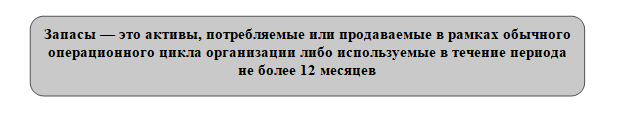 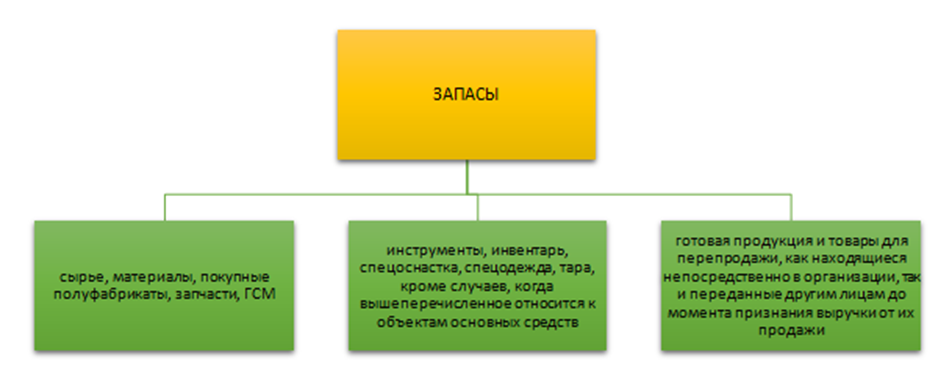 Приказ Минфина России от 15.11.2019 N 180н "Об утверждении Федерального стандарта бухгалтерского учета ФСБУ 5/2019 "Запасы" (вместе с "ФСБУ 5/2019...") 2. Настоящий Стандарт не применяется организациями бюджетной сферы.Настоящий Стандарт может не применяться микропредприятием за исключением микропредприятия, которое не вправе применять упрощенные способы ведения бухгалтерского учета, включая упрощенную бухгалтерскую (финансовую) отчетность. При этом затраты, которые в соответствии с настоящим Стандартом должны были бы включаться в стоимость запасов, признаются расходом периода, в котором были понесены.Организация может принять решение не применять настоящий Стандарт в отношении запасов, предназначенных для управленческих нужд. При этом затраты, которые в соответствии с настоящим Стандартом должны были бы включаться в стоимость запасов, признаются расходами периода, в котором были понесены. Указанное решение раскрывается в бухгалтерской (финансовой) отчетности организации.3. Для целей бухгалтерского учета запасами считаются активы, потребляемые или продаваемые в рамках обычного операционного цикла организации, либо используемые в течение периода не более 12 месяцев.4. Настоящий стандарт не распространяется на:а) финансовые активы, включая предназначенные для продажи;б) материальные ценности других лиц, находящиеся у организации в связи с оказанием ею этим лицам услуг по закупке, хранению, транспортировке, доработке, переработке, сервисному обслуживанию, продаже по агентским договорам, договорам комиссии, складского хранения, транспортной экспедиции, подряда, поставки;в) материальные ценности, полученные некоммерческой организацией для безвозмездной передачи гражданам или юридическим лицам.5. Запасы признаются в бухгалтерском учете при одновременном соблюдении следующих условий:а) затраты, понесенные в связи с приобретением или созданием запасов, обеспечат получение в будущем экономических выгод организацией (достижение некоммерческой организацией целей, ради которых она создана);б) определена сумма затрат, понесенных в связи с приобретением или созданием запасов, или приравненная к ней величина."Международный стандарт финансовой отчетности (IAS) 1 "Представление финансовой отчетности" (введен в действие на территории Российской Федерации Приказом Минфина России от 28.12.2015 N 217н) (ред. от 14.12.2020) 68 Операционный цикл организации представляет собой промежуток времени между приобретением активов для обработки и их реализацией в форме денежных средств или их эквивалентов. В случаях, когда обычный операционный цикл организации не поддается четкой идентификации, принимается допущение, что его продолжительность составляет двенадцать месяцев. Пример учета имущества с учетом новых требований ФСБУ 5/2019:В УП организации установлен лимит отнесения ОС к малоценным – 40 тыс.Организация приобрела компьютер стоимостью 50 тысяч и сроком полезного использования более 12 месяцев.Компьютер признается в составе ОСДт.08 Кт 60 – приобретен компьютерДт 01 Кт 08 – компьютер принят к учету в качестве ОСОрганизация приобрела сварочный аппарат стоимостью 30 тысяч и сроком полезного использования более 12 месяцев.Сварочный аппарат признан малоценным ОС.Дт 20 Кт 60 – списана в расходы текущего периода стоимость сварочного аппаратаОрганизация приобрела спецодежду стоимостью 50 тысяч и сроком полезного использования менее 12 месяцев.Спецодежда признана в составе запасовДт 10 Кт 60 – приобретена спецодеждаПример учета имущества с учетом новых требований ФСБУ 5/2019:В УП организации установлен лимит отнесения ОС к малоценным – 40 тыс.Организация приняла решение не применять Стандарт в отношении запасов, предназначенных для управленческих нужд. Организация приобрела канцтовары стоимостью 20 тысяч.Канцтовары списаны единовременно в составе расходов периода, в котором были понесены.Дт 26 Кт 60 – списаны канцтовары.Пример. В УП по бухгалтерскому учету организации установлено, что она использует ФСБУ 5/2019 "Запасы" при получении отсрочки платежа на период более 6 месяцев.Организацией приобретена партия ТМЦ. Их продажная стоимость у поставщика составляет 880 000 руб., в том числе НДС по ставке 10% - 80 000 руб. Однако организации удалось договориться об отсрочке платежа на 6 месяцев. По окончании этого периода она должна будет единовременно уплатить поставщику 990 000 руб., в том числе НДС - 90 000 руб.В бухгалтерском учете себестоимость ТМЦ должна составить только 800 000 руб. (880 000 - 80 000). А в качестве процентов должна быть учтена сумма 100 000 руб. (990 000 - 90 000 - 800 000).Ежемесячно в течение 6 месяцев организация должна делать такую проводку: Дебет 91 Кредит 66 - 16 667 руб. (100 000 руб. / 6 мес.).Приказ Минфина России от 15.11.2019 N 180н "Об утверждении Федерального стандарта бухгалтерского учета ФСБУ 5/2019 "Запасы" (вместе с "ФСБУ 5/2019...") 16. В случае если в качестве запасов признаются материальные ценности, остающиеся от выбытия (в том числе частичного) внеоборотных активов или извлекаемые в процессе текущего содержания, ремонта, модернизации, реконструкции внеоборотных активов, затратами, включаемыми в фактическую себестоимость запасов, считается наименьшая из следующих величин:а) стоимость, по которой учитываются аналогичные запасы, приобретенные (созданные) организацией в рамках обычного операционного цикла;Пример: Предназначенные для продажи материалы, оставшиеся от выбытия объектов ОС, а также извлеченные в процессе их текущего содержания, ремонта, реконструкции и модернизации.Дт 41-ДАП Кт 01 «Выбытие ОС» - Оприходованы материалы, оставшиеся от выбытия объекта ОС, по стоимости аналогичных запасовПриказ Минфина России от 15.11.2019 N 180н "Об утверждении Федерального стандарта бухгалтерского учета ФСБУ 5/2019 "Запасы" (вместе с "ФСБУ 5/2019...") 28. Запасы коммерческой организации, а также используемые в приносящей доход деятельности запасы некоммерческой организации оцениваются на отчетную дату по наименьшей из следующих величин (если иное не установлено пунктами 32 - 35 настоящего Стандарта):а) фактическая себестоимость запасов;б) чистая стоимость продажи запасов, определяемая в соответствии с пунктом 29 настоящего Стандарта.29. Чистая стоимость продажи запасов определяется организацией как предполагаемая цена, по которой организация может продать запасы в том виде, в котором обычно продает их в ходе обычной деятельности, за вычетом предполагаемых затрат, необходимых для их производства, подготовки к продаже и осуществления продажи. При этом за чистую стоимость продажи запасов, отличных от готовой продукции, товаров, принимается величина, равная приходящейся на данные запасы доле предполагаемой цены, по которой организация может продать готовую продукцию, работы, услуги, в производстве которых используются указанные запасы. В случае если определение указанной величины является затруднительным, за чистую стоимость продажи запасов, отличных от готовой продукции, товаров, может быть принята цена, по которой возможно приобрести аналогичные запасы по состоянию на отчетную дату.31. Величина обесценения запасов признается расходом периода, в котором создан (увеличен) резерв под их обесценение.Величина восстановления резерва под обесценение запасов относится на уменьшение суммы расходов, признанных в этом же периоде в соответствии с подпунктом "а" пункта 43 настоящего Стандарта.32. Организация с упрощенным учетом вправе оценивать запасы на отчетную дату по фактической себестоимости.33. Запасы некоммерческой организации, используемые в целях, ради которых она создана, оцениваются на отчетную дату по фактической себестоимости.
Как определять сумму резерва под обесценение запасовСумма резерва на каждую отчетную дату должна соответствовать величине обесценения и рассчитывается по формуле (п. 30 ФСБУ 5/2019):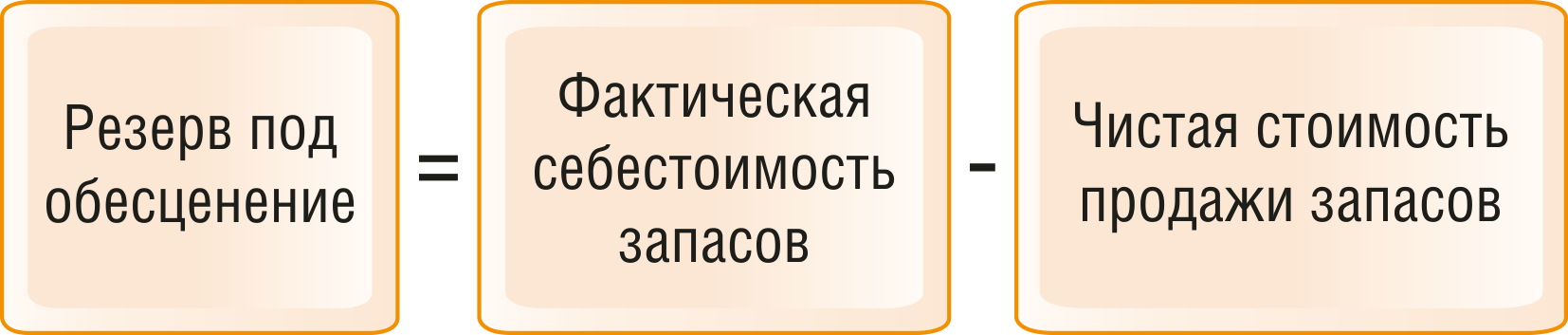 Дт 90.2 (91,2) Кт 14 - Создан резерв под обесценение запасовПри изменении вида запасов (отпуске в производство, выпуске продукции, отгрузке продукции (товаров) покупателю до признания выручки) они не перестают признаваться активами (п. 42 ФСБУ 5/2019). Поэтому сумму созданного резерва под обесценение по ним не списывайте, а измените вид резерва в аналитическом учете. Например, при отпуске материалов в производство сделайте запись:Дт 14 «Резерв под обесценение материалов» - Кт 14 «Резерв под обесценение НЗП» - Изменен вид резерва в аналитическом учетеПри списании запасов расходом признается их балансовая стоимость, то есть фактическая себестоимость за вычетом созданного резерва. В связи с этим сумму резерва по списанным запасам отнесите на уменьшение их фактической себестоимости, списываемой в себестоимость продаж или на прочие расходы (п. п. 30, 43 ФСБУ 5/2019):СТОРНО Дт 90.2 (91,2) Кт 14 - Скорректирована себестоимость списанных запасовПриказ Минфина России от 15.11.2019 N 180н "Об утверждении Федерального стандарта бухгалтерского учета ФСБУ 5/2019 "Запасы" (вместе с "ФСБУ 5/2019...")  15. Затратами, включаемыми в фактическую себестоимость запасов, которые организация получает безвозмездно, считается справедливая стоимость этих запасов.
"Международный стандарт финансовой отчетности (IFRS) 13 "Оценка справедливой стоимости" (введен в действие на территории Российской Федерации Приказом Минфина России от 28.12.2015 N 217н) (ред. от 11.07.2016) 2 Справедливая стоимость - оценка, основанная на рыночных данных, а не оценка, специфичная для организации. В отношении некоторых активов и обязательств могут быть доступны наблюдаемые рыночные сделки или рыночная информация.3 В тех случаях, когда цена на идентичный актив или обязательство не является наблюдаемой на рынке, организация оценивает справедливую стоимость, используя другой метод оценки, который обеспечивает максимальное использование релевантных наблюдаемых исходных данных и минимальное использование ненаблюдаемых исходных данных. Поскольку справедливая стоимость является оценкой, основанной на рыночных данных, она определяется с использованием таких допущений, которые участники рынка приняли бы во внимание при определении цены актива или обязательства, включая допущения о риске. Следовательно, намерение организации удержать актив или урегулировать, или иным образом исполнить обязательство не имеет значения при оценке справедливой стоимости.Приказ Минфина России от 15.11.2019 N 180н "Об утверждении Федерального стандарта бухгалтерского учета ФСБУ 5/2019 "Запасы" (вместе с "ФСБУ 5/2019...") 10.В целях определения фактической себестоимости запасов к возникновению (увеличению) обязательств организации приравнивается увеличение капитала организации вследствиебезвозмездного получения имущества от акционеров, собственников, участников, учредителей организации………., а также увеличение целевого финансирования некоммерческой организации вследствие получения ею имущества в качестве целевого финансирования.Получение запасов в качестве целевого финансирования отражайте следующими проводками:2.Федеральные стандарты бухгалтерского учета, применяемые с бухгалтерской (финансовой) отчетности за 2022 год:ФСБУ 6/2020 «Основные средства»Информационное сообщение Минфина России от 03.11.2020 N ИС-учет-29 "Новое в бухгалтерском законодательстве: факты и комментарии" Уточнены признаки, характеризующие основные средства. В стандарте к ним отнесены:наличие материально-вещественной формы (ранее - не формулировался);предназначен для использования организацией в ходе обычной деятельности при производстве и (или) продаже ею продукции (товаров), при выполнении работ или оказании услуг, для охраны окружающей среды, для предоставления за плату во временное пользование, для управленческих нужд, либо для использования в деятельности некоммерческой организации, направленной на достижение целей, ради которых она создана (ранее - отсутствовало указание на возможность использования для охраны окружающей среды);предназначен для использования организацией в течение периода более 12 месяцев или обычного операционного цикла, превышающего 12 месяцев (ранее - содержало также указание на то, что организация не предполагает последующую перепродажу объекта);способен приносить организации экономические выгоды (доход) в будущем (обеспечить достижение некоммерческой организацией целей, ради которых она создана).Изменены правила амортизацииОсновные новации в вопросах амортизации основных средств:1) некоммерческие организации начисляют амортизацию основных средств в общем порядке (ранее - амортизацию не начисляли, но начисляли суммы износа в забалансовом учете);Уточнен ряд иных правилФСБУ 6/2020 уточнен ряд правил бухгалтерского учета основных средств:в) перечень случаев выбытия объектов основных средств и его неспособности приносить организации экономические выгоды в будущем дополнен такими случаями, как: истечение нормативно допустимых сроков или других предельных параметров эксплуатации его, в результате чего его использование организацией становится невозможным; прекращение организацией деятельности, в которой использовался этот объект, при отсутствии возможности его использования в продолжающейся деятельности; передача в неоперационную (финансовую) аренду; передача некоммерческой организации (ранее - не формулировались).
Как изменится учет основных средств с 2021 годаФСБУ 6/2020 "Основные средства"--------------------------------<*> Организация также может принять решение о неприменении ФСБУ 6/2020 в отношении активов, отвечающих требованиям признания их ОС, но имеющих стоимость ниже лимита, установленного организацией с учетом существенности информации о таких активах. Затраты на приобретение, создание таких активов признаются расходами периода, в котором они понесены. Соответствующее решение раскрывается в бухгалтерской (финансовой) отчетности с указанием лимита стоимости, установленного организацией.Приказ Минфина России от 17.09.2020 N 204н "Об утверждении Федеральных стандартов бухгалтерского учета ФСБУ 6/2020 "Основные средства" и ФСБУ 26/2020 "Капитальные вложения" 5. Организация может принять решение не применять настоящий Стандарт в отношении активов, характеризующихся одновременно признаками, установленными пунктом 4 настоящего Стандарта, но имеющих стоимость ниже лимита, установленного организацией с учетом существенности информации о таких активах. При этом затраты на приобретение, создание таких активов признаются расходами периода, в котором они понесены. Указанное решение раскрывается в бухгалтерской (финансовой) отчетности с указанием лимита стоимости, установленного организацией.Организация должна обеспечить надлежащий контроль наличия и движения таких активов.Д-т 20 (26, 44, др. счета учета затрат) К-т 08 (60) – списание ОС стоимостью ниже установленного в УП лимита.Приказ Минфина России от 17.09.2020 N 204н "Об утверждении Федеральных стандартов бухгалтерского учета ФСБУ 6/2020 "Основные средства" и ФСБУ 26/2020 "Капитальные вложения" 4. Для целей бухгалтерского учета объектом основных средств считается актив, характеризующийся одновременно следующими признаками:а) имеет материально-вещественную форму;б) предназначен для использования организацией в ходе обычной деятельности при производстве и (или) продаже ею продукции (товаров), при выполнении работ или оказании услуг, для охраны окружающей среды, для предоставления за плату во временное пользование, для управленческих нужд, либо для использования в деятельности некоммерческой организации, направленной на достижение целей, ради которых она создана;в) предназначен для использования организацией в течение периода более 12 месяцев или обычного операционного цикла, превышающего 12 месяцев;г) способен приносить организации экономические выгоды (доход) в будущем (обеспечить достижение некоммерческой организацией целей, ради которых она создана).6. Настоящий Стандарт не распространяется на:а) капитальные вложения;б) долгосрочные активы к продаже.Приказ Минфина России от 17.09.2020 N 204н "Об утверждении Федеральных стандартов бухгалтерского учета ФСБУ 6/2020 "Основные средства" и ФСБУ 26/2020 "Капитальные вложения" 27. Стоимость основных средств погашается посредством амортизации, если иное не установлено настоящим Стандартом.28. Не подлежат амортизации:инвестиционная недвижимость, оцениваемая по переоцененной стоимости;основные средства, потребительские свойства которых с течением времени не изменяются (в частности, земельные участки, объекты природопользования, музейные предметы и музейные коллекции);используемые для реализации законодательства Российской Федерации о мобилизационной подготовке и мобилизации объекты основных средств, которые законсервированы и не используются при производстве и (или) продаже продукции (товаров), при выполнении работ или оказании услуг, для предоставления за плату во временное пользование, для управленческих нужд.29. Начисление амортизации по основным средствам производится независимо от результатов деятельности организации в отчетном периоде.32. Сумма амортизации объекта основных средств за отчетный период определяется таким образом, чтобы к концу срока амортизации балансовая стоимость этого объекта стала равной его ликвидационной стоимости.33. Начисление амортизации объекта основных средств:а) начинается с даты его признания в бухгалтерском учете. По решению организации допускается начинать начисление амортизации с первого числа месяца, следующего за месяцем признания объекта основных средств в бухгалтерском учете;б) прекращается с момента его списания с бухгалтерского учета. По решению организации допускается прекращать начисление амортизации с первого числа месяца, следующего за месяцем списания объекта основных средств с бухгалтерского учета.34. Способ начисления амортизации выбирается организацией для каждой группы основных средств из установленных настоящим Стандартом. При этом выбранный способ начисления амортизации должен:а) наиболее точно отражать распределение во времени ожидаемых к получению будущих экономических выгод от использования группы основных средств;б) применяться последовательно от одного отчетного периода к другому, кроме случаев, когда меняется распределение во времени ожидаемых к получению будущих экономических выгод от использования группы основных средств.Информационное сообщение Минфина России от 03.11.2020 N ИС-учет-29 "Новое в бухгалтерском законодательстве: факты и комментарии" Введен ряд новых понятийСтандартом введены отдельные новые понятия и нормативно закреплен ряд понятий, традиционно использовавшихся на практике. Среди них:а) балансовая стоимость - первоначальная стоимость объекта, уменьшенная на суммы накопленной амортизации и обесценения (ранее - определение не формулировалось);б) группа основных средств - совокупность объектов основных средств одного вида, объединенных исходя из сходного характера их использования (ранее - определение не формулировалось);в) инвестиционная недвижимость - недвижимость, предназначенная для предоставления за плату во временное пользование и (или) получения дохода от прироста ее стоимости (ранее - понятие инвестиционной недвижимости отсутствовало; основные средства, предназначенные исключительно для предоставления за плату во временное владение и пользование или во временное пользование с целью получения дохода, отражались в составе доходных вложений в материальные ценности). В связи с введением понятия "инвестиционная недвижимость" понятие "доходные вложения в материальные ценности" не используется применительно к основным средствам;г) ликвидационная стоимость - величина, которую организация получила бы в случае выбытия объекта основных средств (включая стоимость материальных ценностей, остающихся от выбытия) после вычета предполагаемых затрат на выбытие; причем объект основных средств рассматривается таким образом, как если бы он уже достиг окончания срока полезного использования и находился в состоянии, характерном для конца срока полезного использования (ранее - понятие не применялось);д) элементы амортизации - срок полезного использования объекта основных средств, его ликвидационная стоимость и способ начисления амортизации (ранее - понятие не применялось);е) переоцененная стоимость - стоимость объекта основных средств после переоценки ее (ранее - текущая (восстановительная) стоимость);ж) обесценение - состояние актива, при котором его балансовая стоимость превышает сумму, которая может быть получена при использовании актива или в результате продажи его (ранее - понятие не применялось).Уточнены объекты основных средствУточнены признаки, характеризующие основные средства. В стандарте к ним отнесены:наличие материально-вещественной формы (ранее - не формулировался);предназначен для использования организацией в ходе обычной деятельности при производстве и (или) продаже ею продукции (товаров), при выполнении работ или оказании услуг, для охраны окружающей среды, для предоставления за плату во временное пользование, для управленческих нужд, либо для использования в деятельности некоммерческой организации, направленной на достижение целей, ради которых она создана (ранее - отсутствовало указание на возможность использования для охраны окружающей среды);предназначен для использования организацией в течение периода более 12 месяцев или обычного операционного цикла, превышающего 12 месяцев (ранее - содержало также указание на то, что организация не предполагает последующую перепродажу объекта);способен приносить организации экономические выгоды (доход) в будущем (обеспечить достижение некоммерческой организацией целей, ради которых она создана).Изменены правила амортизацииОсновные новации в вопросах амортизации основных средств:1) некоммерческие организации начисляют амортизацию основных средств в общем порядке (ранее - амортизацию не начисляли, но начисляли суммы износа в забалансовом учете);2) начисление амортизации:а) начинается с момента признания объекта в бухгалтерском учете и прекращается с момента его списания с бухгалтерского учета (ранее - начисление амортизации начиналось с первого числа месяца, следующего за месяцем признания объекта в бухгалтерском учете, и прекращалось с первого числа месяца, следующего за месяцем списания объекта с бухгалтерского учета). Применявшийся ранее подход к определению момента начала и прекращения начисления амортизации является также допустимым;б) не приостанавливается в случаях простоя или временного прекращения использования основных средств (ранее - приостанавливалось при консервации объекта на срок более трех месяцев, а также на период восстановления объекта, продолжительность которого превышала 12 месяцев);в) приостанавливается в случае, когда ликвидационная стоимость объекта становится равной или превышает его балансовую стоимость. Если впоследствии ликвидационная стоимость такого объекта становится меньше его балансовой стоимости, начисление амортизации по нему возобновляется (ранее - начисление амортизации по объекту производилось до полного погашения его стоимости либо списания его с бухгалтерского учета);Изменены правила переоценкиПосле признания объект основных средств может отражаться в бухгалтерском учете по переоцененной стоимости. При этом стоимость такого объекта регулярно переоценивается таким образом, чтобы она была равна или не отличалась существенно от его справедливой стоимости (ранее - объект переоценивался по текущей (восстановительной) стоимости). Справедливая стоимость определяется в порядке, предусмотренном Международным стандартом финансовой отчетности (IFRS) 13 "Оценка справедливой стоимости", введенным в действие на территории Российской Федерации приказом Министерства финансов Российской Федерации от 28 декабря 2015 г. N 217н.Переоценку основных средств имеют право проводить все организации (ранее - только коммерческие организации).Введено обесценениеВведены обязательная проверка основных средств на обесценение и учет изменения их балансовой стоимости вследствие обесценения. Эти проверка и учет ведутся в порядке, предусмотренном МСФО (IAS) 36 "Обесценение активов", введенным в действие на территории Российской Федерации приказом Минфина России от 28 декабря 2015 г. N 217н.Упрощенные способы ведения бухгалтерского учетаосновных средствОрганизации, которые в соответствии с законодательством Российской Федерации вправе применять упрощенные способы ведения бухгалтерского учета, могут:а) не применять порядок корректировки первоначальной стоимости основного средства в связи с изменением величины оценочного обязательства по будущему демонтажу, утилизации объекта основных средств и восстановлению окружающей среды, предусмотренный стандартом;б) отказаться от проверки основных средств на обесценение, т.е. оценивать основные средства по балансовой стоимости на отчетную дату;в) раскрывать в бухгалтерской отчетности информацию об основных средствах в ограниченном объеме.ФСБУ 26/2020 «Капитальные вложения»Приказ Минфина России от 17.09.2020 N 204н "Об утверждении Федеральных стандартов бухгалтерского учета ФСБУ 6/2020 "Основные средства" и ФСБУ 26/2020 "Капитальные вложения" 9. ………В целях определения фактических затрат к возникновению (увеличению) обязательств организации приравнивается…………увеличение целевого финансирования некоммерческой организации вследствие получения ею имущества в качестве целевого финансирования.13.Для целей настоящего Стандарта справедливая стоимость определяется в порядке, предусмотренном Международным стандартом финансовой отчетности (IFRS) 13 "Оценка справедливой стоимости", введенным в действие на территории Российской Федерации приказом Министерства финансов Российской Федерации от 28 декабря 2015 г. N 217н (зарегистрирован Министерством юстиции Российской Федерации 2 февраля 2016 г., регистрационный N 40940).При невозможности определения справедливой стоимости как передаваемых, так и приобретаемых имущества, имущественных прав, работ, услуг фактическими затратами считается балансовая стоимость передаваемых активов, фактические затраты, понесенные на выполнение работ, оказание услуг.14. Фактическими затратами в имущество, которое организация получает безвозмездно, считается справедливая стоимость этого имущества."Международный стандарт финансовой отчетности (IFRS) 13 "Оценка справедливой стоимости" (введен в действие на территории Российской Федерации Приказом Минфина России от 28.12.2015 N 217н) (ред. от 11.07.2016) Информационное сообщение Минфина России от 03.11.2020 N ИС-учет-28 "Новое в бухгалтерском законодательстве: факты и комментарии" 7. Уточнен порядок учета отдельных видов затрат:а) в сумму фактических затрат включается величина возникшего при осуществлении капитальных вложений оценочного обязательства, в том числе по будущему демонтажу, утилизации имущества и восстановлению окружающей среды (ранее - включение таких затрат в капитальные вложения не предусматривалось);в) в стоимость капитальных вложений не включаются затраты, возникшие в связи с ненадлежащей организацией процесса осуществления капитальных вложений (сверхнормативный расход сырья, материалов, энергии, труда, потери от простоев, брака, нарушений трудовой и технологической дисциплины) (ранее - подлежали включению, как правило, в капитальные вложения).8. Изменен порядок определения сумм включаемых в стоимость капитальных вложений:а) при осуществлении капитальных вложений на условиях отсрочки (рассрочки) платежа на период, превышающий 12 месяцев или установленный организацией меньший срок, в капитальные вложения включается сумма денежных средств, которая была бы уплачена организацией при отсутствии указанной отсрочки (рассрочки) (ранее - суммы, фактически уплачиваемые поставщику по договору);б) при осуществлении капитальных вложений по договорам, предусматривающим исполнение обязательств (оплату) полностью или частично неденежными средствами, фактическими затратами (в части оплаты неденежными средствами) считается справедливая стоимость передаваемых имущества, имущественных прав, работ, услуг (ранее - стоимость переданных или подлежащих передаче активов). При этом справедливая стоимость определяется в порядке, предусмотренном МСФО (IFRS) 13 "Оценка справедливой стоимости", введенным в действие на территории Российской Федерации приказом Министерства финансов Российской Федерации от 28 декабря 2015 г. N 217н;в) фактическими затратами в имущество, которое организация получает безвозмездно, считается справедливая стоимость этого имущества (ранее - исходя из текущей рыночной стоимости на дату принятия к бухгалтерскому учету).9. Введены обязательная проверка капитальных вложений на обесценение и учет изменения их стоимости вследствие обесценения. Эти проверка и учет ведутся в порядке, предусмотренном Международным стандартом финансовой отчетности (IAS) 36 "Обесценение активов", введенным в действие на территории Российской Федерации приказом Минфина России от 28 декабря 2015 г. N 217н.Упрощенные способы ведения бухгалтерского учетакапитальных вложенийОрганизации, которые в соответствии с законодательством Российской Федерации вправе применять упрощенные способы ведения бухгалтерского учета, могут определять фактические затраты при признании капитальных вложений:а) без учета отдельных видов затрат, указанных в подпунктах "б" - "з" пункта 10 ФСБУ 26/2020, включая величину оценочного обязательства по будущему демонтажу, утилизации этого объекта и восстановлению окружающей среды, а также затрат, возникших при этом в связи с использованием труда работников. Не учтенные при этом затраты признаются расходами периода, в котором они понесены;б) в размере сумм, уплаченных и (или) подлежащих уплате организацией поставщику (продавцу, подрядчику) при осуществлении капитальных вложений без учета всех скидок, вычетов, премий, льгот, предоставляемых организации, вне зависимости от формы их предоставления, равно как без дисконтирования в случае отсрочки (рассрочки) платежа на период, превышающий 12 месяцев;в) в размере балансовой стоимости передаваемых активов при осуществлении капитальных вложений по договорам, предусматривающим оплату неденежными средствами.Кроме того, эти организации могут отказаться от проверки капитальных вложений на обесценение, т.е. оценивать капитальные вложения по балансовой стоимости на отчетную дату, и раскрывать в бухгалтерской отчетности информацию о капитальных вложениях в ограниченном объеме.Переходные положенияПоследствия изменения учетной политики организации в связи с началом применения ФСБУ 26/2020 отражаются ретроспективно, т.е. как если бы этот стандарт применялся с момента возникновения затрагиваемых им фактов хозяйственной жизни. Для облегчения перехода на новый порядок учета капитальных вложений в бухгалтерской отчетности, начиная с которой применяется ФСБУ 26/2020, организация может применять перспективно новые требования к формированию в бухгалтерском учете информации о капитальных вложениях, т.е. только в отношении фактов хозяйственной жизни, имевших место после начала применения ФСБУ 26/2020, без изменения сформированных ранее данных бухгалтерского учета.Избранный организацией способ отражения последствий изменения учетной политики раскрывается в первой бухгалтерской отчетности, составленной с применением ФСБУ 26/2020.ФСБУ 25/2018 «Бухгалтерский учет аренды»Тем, кто решит начать применять ФСБУ 25/2018 досрочно (а при применении его в срок - и всем остальным организациям), будут полезны Рекомендации НРБУ БМЦ от 05.10.2018 N Р-92/2018-КпР "Право пользования активом", от 17.12.2018 N Р-97/2018-КпР "Первое применение ФСБУ 25/2018", а также проекты рекомендаций "Примеры объектов с низкой стоимостью в целях применения ФСБУ 25" и "Арендный платеж, привязанный к кадастровой стоимости" (все эти документы размещены на сайте http://bmcenter.ru).Приказ Минфина России от 16.10.2018 N 208н "Об утверждении Федерального стандарта бухгалтерского учета ФСБУ 25/2018 "Бухгалтерский учет аренды" (вместе с "ФСБУ 25/2018...") 2. Настоящий Стандарт применяется сторонами договоров аренды (субаренды), а также иных договоров, положения которых по отдельности или во взаимосвязи предусматривают предоставление арендодателем, лизингодателем, правообладателем, иным лицом (далее - арендодатель) за плату арендатору, лизингополучателю, пользователю, иному лицу (далее - арендатор) имущества во временное пользование (далее - договор аренды).Настоящий Стандарт применяется вне зависимости от наличия в договорах финансовой аренды (лизинга) и иных сходных договорах условий, в соответствии с которыми имущество, предоставляемое за плату во временное пользование в целом или отдельно по каждой из частей (далее - предмет аренды), учитывается на балансе арендодателя или арендатора.5. В целях настоящего Стандарта объекты бухгалтерского учета классифицируются как объекты учета аренды при единовременном выполнении следующих условий:1) арендодатель предоставляет арендатору предмет аренды на определенный срок;2) предмет аренды идентифицируется (предмет аренды определен в договоре аренды, и этим договором не предусмотрено право арендодателя по своему усмотрению заменить предмет аренды в любой момент в течение срока аренды);3) арендатор имеет право на получение экономических выгод от использования предмета аренды в течение срока аренды;4) арендатор имеет право определять, как и для какой цели используется предмет аренды в той степени, в которой это не предопределено техническими характеристиками предмета аренды.Настоящий стандарт не применяется к объектам бухгалтерского учета не классифицированным как объекты учета аренды в соответствии с настоящим пунктом.Информационное сообщение Минфина России от 25.01.2019 N ИС-учет-15 <О Федеральном стандарте бухгалтерского учета ФСБУ 25/2018 "Бухгалтерский учет аренды"> Основные новации1. Исключена зависимость порядка бухгалтерского учета объектов у одной стороны договора аренды от порядка учета у другой стороны этого же договора. Каждая сторона договора аренды организует и ведет бухгалтерский учет соответствующих объектов самостоятельно в порядке, установленном ФСБУ 25/2018.2. Введено новое понятие "объект учета аренды". ФСБУ 25/2018 установлены критерии, соответствие которым определяет объект учета аренды. Объекты бухгалтерского учета, не отвечающие этим критериям, учитываются по правилам других федеральных стандартов бухгалтерского учета. Идентификация объектов учета аренды производится на раннюю из двух дат: дату предоставления предмета аренды или дату заключения договора аренды.3. Арендатор отражает в бухгалтерском учете право пользования активом и обязательство по аренде. Право пользования активом оценивается по фактической стоимости и амортизируется (за исключением случаев, когда схожие по характеру использования активы не амортизируются). Обязательство по аренде представляет собой кредиторскую задолженность по уплате арендных платежей в будущем и оценивается как суммарная приведенная стоимость этих платежей на дату оценки.4. Арендатор может применить упрощенный порядок учета договоров аренды. Такой порядок допустим в отношении краткосрочной аренды и аренды малоценных объектов. Он не предполагает отражение в бухгалтерском учете арендатора права пользования активом и обязательства по аренде, ограничиваясь признанием расхода по арендным платежам в прибылях и убытках (аналогично применяемому в настоящее время подходу, когда предмет аренды учитывается на балансе арендодателя).5. Арендодатель подразделяет аренду на финансовую и операционную. Аренда считается финансовой, если к арендатору переходят экономические выгоды и риски, обусловленные правом собственности арендодателя на предмет аренды. Если такие выгоды и риски не переходят к арендатору, аренда рассматривается в качестве операционной. Учет финансовой аренды предполагает признание в качестве актива чистой инвестиции в аренду; доходы при этом признаются в виде процентных начислений по этой инвестиции. В бухгалтерском учете операционной аренды доход по арендным платежам признается в прибылях и убытках равномерно или на основе иного систематического подхода, отражающего характер использования арендатором экономических выгод от предмета аренды.6. Установлены требования к раскрытию информации в бухгалтерской отчетности арендатора и арендодателя.Вступление Стандарта в действиеОрганизация обязана начать применять ФСБУ 25/2018, начиная с бухгалтерской отчетности за 2022 г. Вместе с тем организация вправе принять решение о досрочном применении этого стандарта, в том числе начиная с отчетности за 2019 г.Переходные положенияПоследствия изменения учетной политики организации в связи с началом применения ФСБУ 25/2018 отражаются ретроспективно, т.е. как если бы этот стандарт применялся с момента возникновения затрагиваемых им фактов хозяйственной жизни. Однако для ряда случаев предусмотрены исключения из этого порядка, облегчающие переход на новый порядок учета. В частности:в отношении договоров аренды, исполнение которых истекает до конца года, начиная с отчетности за который применяется ФСБУ 25/2018, организация может не применять этот стандарт;организации, которые вправе применять упрощенные способы учета, имеют возможность применять ФСБУ 25/2018 только в отношении договоров, исполнение которых начинается с 1 января 2022 г.;арендатор вправе признать по каждому договору единовременно на конец года, предшествующего году, начиная с которого применяется ФСБУ 25/2018, право пользования активом и обязательство по аренде с отнесением разницы на нераспределенную прибыль.
Приказ Минфина России от 16.10.2018 N 208н "Об утверждении Федерального стандарта бухгалтерского учета ФСБУ 25/2018 "Бухгалтерский учет аренды" (вместе с "ФСБУ 25/2018...")II. Учет у арендатора10. Арендатор признает предмет аренды на дату предоставления предмета аренды в качестве права пользования активом с одновременным признанием обязательства по аренде, если иное не установлено настоящим Стандартом. Организация должна применять единую учетную политику в отношении права пользования активом и в отношении схожих по характеру использования активов (незавершенных капитальных вложений, основных средств и других), с учетом особенностей, установленных настоящим Стандартом.11. При выполнении условий, установленных пунктом 12 настоящего Стандарта, арендатор может не признавать предмет аренды в качестве права пользования активом и не признавать обязательство по аренде в любом из следующих случаев:а) срок аренды не превышает 12 месяцев на дату предоставления предмета аренды;б) рыночная стоимость предмета аренды без учета износа (то есть стоимость аналогичного нового объекта) не превышает 300 000 руб. и при этом арендатор имеет возможность получать экономические выгоды от предмета аренды преимущественно независимо от других активов;в) арендатор относится к экономическим субъектам, которые вправе применять упрощенные способы ведения бухгалтерского учета, включая упрощенную бухгалтерскую (финансовую) отчетность (далее - упрощенные способы учета).В случае, указанном в подпункте "а" настоящего пункта, решение о применении настоящего пункта принимается арендатором в отношении группы однородных по характеру и способу использования предметов аренды. В случаях, указанных в подпунктах "б" и "в" настоящего пункта, решение о применении настоящего пункта принимается в отношении каждого предмета аренды.При применении настоящего пункта арендные платежи признаются в качестве расхода равномерно в течение срока аренды или на основе другого систематического подхода, отражающего характер использования арендатором экономических выгод от предмета аренды.12. Применение арендатором пункта 11 настоящего Стандарта допускается при одновременном выполнении следующих условий:а) договором аренды не предусмотрен переход права собственности на предмет аренды к арендатору и отсутствует возможность выкупа арендатором предмета аренды по цене значительно ниже его справедливой стоимости на дату выкупа;б) предмет аренды не предполагается предоставлять в субаренду.13. Право пользования активом признается по фактической стоимости. Фактическая стоимость права пользования активом включает:а) величину первоначальной оценки обязательства по аренде;б) арендные платежи, осуществленные на дату предоставления предмета аренды или до такой даты;в) затраты арендатора в связи с поступлением предмета аренды и приведением его в состояние, пригодное для использования в запланированных целях;г) величину подлежащего исполнению арендатором оценочного обязательства, в частности, по демонтажу, перемещению предмета аренды, восстановлению окружающей среды, восстановлению предмета аренды до требуемого договором аренды состояния, если возникновение такого обязательства у арендатора обусловлено получением предмета аренды.Арендатор, который вправе применять упрощенные способы учета, может рассчитывать фактическую стоимость права пользования активом исходя из подпунктов "а" и "б" настоящего пункта. При принятии такого решения затраты, указанные в подпунктах "в" и "г" настоящего пункта, признаются расходами периода, в котором были понесены.14. Обязательство по аренде первоначально оценивается как сумма приведенной стоимости будущих арендных платежей на дату этой оценки.Арендатор, который вправе применять упрощенные способы учета, может первоначально оценивать обязательство по аренде как сумму номинальных величин будущих арендных платежей на дату этой оценки.
Приказ Минфина России от 16.10.2018 N 208н "Об утверждении Федерального стандарта бухгалтерского учета ФСБУ 25/2018 "Бухгалтерский учет аренды" (вместе с "ФСБУ 25/2018...") III. Учет у арендодателя24. Объекты учета аренды классифицируются арендодателем на дату, указанную в пункте 6 настоящего Стандарта, в качестве объектов учета операционной аренды или объектов учета неоперационной (финансовой) аренды. Данная классификация производится арендодателем по каждому договору аренды (промежуточным арендодателем - по каждому договору субаренды) с учетом требования приоритета содержания перед формой.25. Объекты учета аренды классифицируются арендодателем в качестве объектов учета неоперационной (финансовой) аренды, если к арендатору переходят экономические выгоды и риски, обусловленные правом собственности арендодателя на предмет аренды. Соблюдением указанного условия является любое из следующих обстоятельств:а) условиями договора аренды предусмотрен переход к арендатору права собственности на предмет аренды;б) арендатор имеет право на покупку предмета аренды по цене значительно ниже его справедливой стоимости на дату реализации этого права;в) срок аренды сопоставим с периодом, в течение которого предмет аренды останется пригодным к использованию;г) на дату заключения договора аренды приведенная стоимость будущих арендных платежей сопоставима со справедливой стоимостью предмета аренды;д) возможность использовать предмет аренды без существенных изменений имеется только у арендатора;е) арендатор имеет возможность продлить установленный договором аренды срок аренды с арендной платой значительно ниже рыночной;ж) иное обстоятельство, свидетельствующее о переходе к арендатору экономических выгод и рисков, обусловленных правом собственности арендодателя на предмет аренды.26. Объекты учета аренды классифицируются арендодателем в качестве объектов учета операционной аренды, если экономические выгоды и риски, обусловленные правом собственности на предмет аренды, несет арендодатель. Соблюдением указанного условия является любое из следующих обстоятельств:а) срок аренды существенно меньше и несопоставим с периодом, в течение которого предмет аренды останется пригодным к использованию;б) предметом аренды являются имеющие неограниченный срок использования объекты, потребительские свойства которых с течением времени не изменяются;в) на дату предоставления предмета аренды приведенная стоимость будущих арендных платежей существенно меньше справедливой стоимости предмета аренды;г) иное обстоятельство, свидетельствующее о том, что экономические выгоды и риски, обусловленные правом собственности на предмет аренды, несет арендодатель.27. Объекты учета субаренды классифицируются арендатором (промежуточным арендодателем) исходя из соответствующих условий договора аренды. При этом если арендатор (промежуточный арендодатель) применяет пункт 14 настоящего Стандарта, то соответствующие объекты учета субаренды классифицируются как объекты учета операционной аренды.28. Арендодатель, который вправе применять упрощенные способы учета, может классифицировать все объекты учета аренды в качестве объектов учета операционной аренды, за исключением случаев, указанных в подпунктах "а" и "б" пункта 25 настоящего Стандарта.29. Объекты учета неоперационной (финансовой) аренды учитываются арендодателем в соответствии с пунктами 32 - 40 настоящего Стандарта.Объекты учета операционной аренды учитываются арендодателем в соответствии с пунктами 41 - 42 настоящего Стандарта.<Письмо> ФНС России от 23.01.2020 N БС-4-21/926 "О порядке налогообложения имущества налогом на имущество организаций в связи с применением ФСБУ 25/2018 "Бухгалтерский учет аренды" (вместе с <Письмом> Минфина России от 21.01.2020 N 03-05-04-01/2993) ФСБУ 25/2018 применяется организациями (арендодателями и арендаторами) начиная с бухгалтерской (финансовой) отчетности за 2022 год. Организация может принять решение о его применении до указанного срока.Каждая сторона договора аренды ведет бухгалтерский учет самостоятельно в порядке, установленном для ведения бухгалтерского учета. В зависимости от срока перехода (досрочного перехода) организации (арендодателя и арендатора) на ФСБУ 25/2018, а также от вида аренды (операционной или неоперационной (финансовой) аренды)), условий договора аренды (срока аренды, перехода права собственности на предмет аренды и др.), предмет аренды может учитываться на балансе арендодателя и арендатора в качестве основных средств, инвестиционного имущества или в качестве права пользования активом, а также за балансом в качестве арендованных основных средств, а в отдельных случаях (пункты 11 и 12 ФСБУ 25/2018) арендатор может не признавать предмет аренды в качестве права пользования активом.Поэтому, если объект недвижимого имущества, полученный в аренду, учитывается на балансе арендатора в составе основных средств, то арендатор признается налогоплательщиком по налогу на имущество организаций в отношении этого объекта недвижимого имущества, а если объект недвижимого имущества, переданный в аренду, учитывается в составе основных средств на балансе арендодателя, - то налогоплательщиком признается арендодатель.Вместе с тем, в случаях, когда ФСБУ 25/2018 применяет лишь одна сторона договора неоперационной (финансовой) аренды, могут иметь место ситуации, при которых переданные в аренду объекты недвижимого имущества и права пользования ими отражаются соответственно у арендодателя и арендатора в составе основных средств. В целях исключения двойного налогообложения объекта, который был учтен арендодателем на балансе в составе основных средств в соответствии с условиями договора аренды и, следовательно, подлежал учету арендодателем при исчислении налоговой базы по налогу на имущество организаций, стоимость такого объекта в состав налоговой базы по налогу на имущество организаций арендатором не включается.При этом с 1 января 2020 года в соответствии со статьей 374 Кодекса (в ред. Федерального закона от 29.09.2019 N 325-ФЗ "О внесении изменений в части первую и вторую Налогового кодекса Российской Федерации" (далее - Федеральный закон N 325 ФЗ) вне зависимости от правил бухгалтерского учета арендуемых объектов недвижимого имущества, указанных в статье 378.2 Кодекса, налог на имущество организаций уплачивается организацией, являющейся собственником или владельцем на праве хозяйственного ведения этих объектов недвижимого имущества.В соответствии с пунктом 2 статьи 374 Кодекса объектами налогообложения для иностранных организаций, осуществляющих деятельность в Российской Федерации через постоянные представительства, признаются недвижимое имущество, относящееся к объектам основных средств, недвижимое имущество, полученное по концессионному соглашению. В этих целях иностранные организации ведут учет объектов налогообложения в порядке, установленном в Российской Федерации для ведения бухгалтерского учета.Поэтому вышеизложенный порядок налогообложения применяется и в отношении объектов недвижимого имущества, принадлежащих иностранной организации на праве собственности, переданных в финансовую аренду (лизинг) российской организации.3.Об изменениях в порядке ведения организациями кассовых операций.С 30 ноября 2020 года изменяются правила ведения кассовых операций в том числе с подотчетными лицамиУказание Банка России от 11.03.2014 N 3210-У (ред. от 05.10.2020) "О порядке ведения кассовых операций юридическими лицами и упрощенном порядке ведения кассовых операций индивидуальными предпринимателями и субъектами малого предпринимательства" 4.1. Кассовые операции оформляются приходными кассовыми ордерами 0310001, расходными кассовыми ордерами 0310002 (далее - кассовые документы).Кассовые документы могут оформляться по окончании проведения кассовых операций на основании фискальных документов, предусмотренных абзацем тридцать шестым статьи 1.1 Федерального закона от 22 мая 2003 года N 54-ФЗ "О применении контрольно-кассовой техники при осуществлении расчетов в Российской Федерации".4.6. Поступающие в кассу наличные деньги, за исключением наличных денег, принятых при осуществлении деятельности платежного агента, банковского платежного агента (субагента), и выдаваемые из кассы наличные деньги юридическое лицо учитывает в кассовой книге 0310004.Обособленные подразделения передают юридическому лицу копию листа кассовой книги 0310004 в порядке, установленном юридическим лицом с учетом срока составления юридическим лицом бухгалтерской (финансовой) отчетности. В случае если обособленное подразделение юридического лица не осуществляет хранение наличных денег и по окончании проведения кассовых операций сдает наличные деньги в кассу юридического лица, кассовую книгу 0310004 такому обособленному подразделению юридического лица допускается не вести.(в ред. Указания Банка России от 05.10.2020 N 5587-У)5.1. При получении приходного кассового ордера 0310001 кассир проверяет наличие подписи главного бухгалтера или бухгалтера (при их отсутствии - наличие подписи руководителя) и при оформлении приходного кассового ордера 0310001 на бумажном носителе - ее соответствие образцу, за исключением случая, предусмотренного в абзаце втором подпункта 4.4 пункта 4 настоящего Указания, проверяет соответствие суммы наличных денег, проставленной цифрами, сумме наличных денег, проставленной прописью, наличие подтверждающих документов, перечисленных в приходном кассовом ордере 0310001.Кассир принимает наличные деньги полистным, поштучным пересчетом. При приеме наличных денег кассир должен осуществлять контроль их платежеспособности в соответствии с Указанием Банка России от 26 декабря 2006 года N 1778-У "О признаках платежеспособности и правилах обмена банкнот и монеты Банка России", зарегистрированным Министерством юстиции Российской Федерации 16 января 2007 года N 8748, 15 июля 2009 года N 14343, 3 сентября 2014 года N 33956 (далее - Указание Банка России N 1778-У). Платежеспособные банкноты и монета Банка России, указанные в пункте 1 Указания Банка России N 1778-У, обязательны к приему юридическим лицом, платежным агентом, банковским платежным агентом (субагентом).(в ред. Указания Банка России от 05.10.2020 N 5587-У)6.1.Кассир должен удостовериться в том, что выдача наличных денег осуществляется лицу, указанному в расходном кассовом ордере 0310002 (расчетно-платежной ведомости 0301009, платежной ведомости 0301011).(в ред. Указания Банка России от 05.10.2020 N 5587-У)Абзацы третий - четвертый утратили силу. - Указание Банка России от 05.10.2020 N 5587-У.Было: Кассир выдает наличные деньги после проведения идентификации получателя наличных денег по предъявленному им паспорту или другому документу, удостоверяющему личность в соответствии с требованиями законодательства Российской Федерации (далее - документ, удостоверяющий личность), либо по предъявленным получателем наличных денег доверенности и документу, удостоверяющему личность. Выдача наличных денег осуществляется кассиром непосредственно получателю наличных денег, указанному в расходном кассовом ордере 0310002 (расчетно-платежной ведомости 0301009, платежной ведомости 0301011) или в доверенности.При выдаче наличных денег по доверенности кассир проверяет соответствие фамилии, имени, отчества (при наличии) получателя наличных денег, указанных в расходном кассовом ордере 0310002, фамилии, имени, отчеству (при наличии) доверителя, указанным в доверенности; соответствие указанных в доверенности и расходном кассовом ордере 0310002 фамилии, имени, отчества (при наличии) доверенного лица, данных документа, удостоверяющего личность, данным предъявленного доверенным лицом документа, удостоверяющего личность. В расчетно-платежной ведомости 0301009 (платежной ведомости 0301011) перед подписью лица, которому доверено получение наличных денег, кассир делает запись "по доверенности". Доверенность прилагается к расходному кассовому ордеру 0310002 (расчетно-платежной ведомости 0301009, платежной ведомости 0301011).В случае выдачи наличных денег по доверенности, оформленной на несколько выплат или на получение наличных денег у разных юридических лиц, индивидуальных предпринимателей, делаются ее копии, которые заверяются в порядке, установленном юридическим лицом, индивидуальным предпринимателем. Заверенная копия доверенности прилагается к расходному кассовому ордеру 0310002 (расчетно-платежной ведомости 0301009, платежной ведомости 0301011). Оригинал доверенности (при наличии) хранится у кассира и при последней выдаче наличных денег прилагается к расходному кассовому ордеру 0310002 (расчетно-платежной ведомости 0301009, платежной ведомости 0301011).6.2. При выдаче наличных денег по расходному кассовому ордеру 0310002 кассир подготавливает сумму наличных денег, подлежащую выдаче, и передает расходный кассовый ордер 0310002 получателю наличных денег для проставления подписи. В случае оформления расходного кассового ордера 0310002 в электронном виде получателем наличных денег может проставляться электронная подпись.Кассир пересчитывает подготовленную к выдаче сумму наличных денег таким образом, чтобы получатель наличных денег мог наблюдать за его действиями, и выдает получателю наличные деньги полистным, поштучным пересчетом в сумме, указанной в расходном кассовом ордере 0310002. Выдача кассиром банкнот Банка России, имеющих одно и более из повреждений, указанных в абзацах шестом - пятнадцатом пункта 2.9 Положения Банка России N 630-П, не допускается. Банкноты Банка России, имеющие одно и более из указанных повреждений, сдаются в банк или в организацию, входящую в систему Банка России.(в ред. Указания Банка России от 05.10.2020 N 5587-У)6.3. Для выдачи наличных денег работнику под отчет (далее - подотчетное лицо) на расходы, связанные с осуществлением деятельности юридического лица, индивидуального предпринимателя, расходный кассовый ордер 0310002 должен оформляться согласно распорядительному документу юридического лица, индивидуального предпринимателя либо письменному заявлению подотчетного лица. Распорядительный документ юридического лица, индивидуального предпринимателя допускается оформлять на несколько выдач наличных денег одному или нескольким подотчетным лицам с указанием фамилии (фамилий) и инициалов, суммы (сумм) наличных денег и срока (сроков), на который они выдаются.(в ред. Указания Банка России от 05.10.2020 N 5587-У)Подотчетное лицо обязано в срок, установленный руководителем юридического лица, индивидуальным предпринимателем, предъявить главному бухгалтеру или бухгалтеру (при их отсутствии - руководителю) авансовый отчет с прилагаемыми подтверждающими документами. Проверка авансового отчета главным бухгалтером или бухгалтером (при их отсутствии - руководителем), его утверждение руководителем и окончательный расчет по авансовому отчету осуществляются в срок, установленный руководителем.(в ред. Указания Банка России от 05.10.2020 N 5587-У6.5. Предназначенная для выплат заработной платы, стипендий и других выплат сумма наличных денег устанавливается согласно расчетно-платежной ведомости 0301009 (платежной ведомости 0301011). Срок выдачи наличных денег на эти выплаты определяется руководителем и указывается в расчетно-платежной ведомости 0301009 (платежной ведомости 0301011). Продолжительность срока выдачи наличных денег по выплатам заработной платы, стипендий и другим выплатам не может превышать пяти рабочих дней (включая день получения наличных денег с банковского счета на указанные выплаты).Выдача наличных денег работнику проводится в порядке, предусмотренном в абзацах первом - третьем подпункта 6.2 настоящего пункта, с проставлением работником подписи в расчетно-платежной ведомости 0301009 (платежной ведомости 0301011).Абзац утратил силу. - Указание Банка России от 05.10.2020 N 5587-У.Было: В последний день выдачи наличных денег, предназначенных для выплат заработной платы, стипендий и других выплат, кассир в расчетно-платежной ведомости 0301009 (платежной ведомости 0301011) проставляет оттиск печати (штампа) или делает запись "депонировано" напротив фамилий и инициалов работников, которым не проведена выдача наличных денег, подсчитывает и записывает в итоговой строке сумму фактически выданных наличных денег и сумму, подлежащую депонированию, сверяет указанные суммы с итоговой суммой в расчетно-платежной ведомости 0301009 (платежной ведомости 0301011), проставляет свою подпись на расчетно-платежной ведомости 0301009 (платежной ведомости 0301011) и передает ее для подписания главному бухгалтеру или бухгалтеру (при их отсутствии - руководителю).На фактически выданные суммы наличных денег по расчетно-платежной ведомости 0301009 (платежной ведомости 0301011) оформляется расходный кассовый ордер 0310002.Указание Банка России от 09.12.2019 N 5348-У "О правилах наличных расчетов", вступившее в силу с 27.04.2020, обновило действовавшие в Российской Федерации в период с 01.06.2014 по 26.04.2020 правила наличных расчетов. Указание Банка России от 07.10.2013 N 3073-У "Об осуществлении наличных расчетов" утратило силу.Указание Банка России от 09.12.2019 N 5348-У "О правилах наличных расчетов" 1. Наличные расчеты в валюте Российской Федерации, а также в иностранной валюте с соблюдением требований валютного законодательства Российской Федерации между юридическими лицами, индивидуальными предпринимателями (далее - участники наличных расчетов), а также между участниками наличных расчетов и физическими лицами осуществляются за счет наличных денег, поступивших в кассу участника наличных расчетов с его банковского счета, за исключением случаев, указанных в настоящем пункте.Участники наличных расчетов вправе расходовать поступившие в их кассы наличные деньги в валюте Российской Федерации за проданные ими товары, выполненные ими работы и (или) оказанные ими услуги, а также наличные деньги в валюте Российской Федерации, полученные в качестве страховых премий; полученные по договору займа (по договору передачи личных сбережений) (в случае, если участником наличных расчетов является микрофинансовая организация, ломбард, сельскохозяйственный кредитный потребительский кооператив, кредитный потребительский кооператив); полученные в качестве возврата основной суммы долга, процентов и (или) неустойки (штрафа, пени) по договору займа (в случае, если участником наличных расчетов является микрофинансовая организация, ломбард, сельскохозяйственный кредитный потребительский кооператив, кредитный потребительский кооператив); полученные в качестве паевых взносов (в случае, если участником наличных расчетов является сельскохозяйственный кредитный потребительский кооператив, кредитный потребительский кооператив), на следующие цели:выплаты работникам, включенные в фонд заработной платы, и выплаты социального характера;выплата страховых возмещений (страховых сумм) по договорам страхования физическим лицам, уплатившим ранее страховые премии наличными деньгами;выдача наличных денег на личные (потребительские) нужды индивидуального предпринимателя, не связанные с осуществлением им предпринимательской деятельности;оплата товаров (кроме ценных бумаг), работ, услуг;выдача наличных денег работникам под отчет;возврат денежных средств за оплаченные ранее наличными деньгами и возвращенные товары, невыполненные работы, неоказанные услуги;выдача наличных денег при осуществлении операций банковского платежного агента (субагента) в соответствии с требованиями статьи 14 Федерального закона от 27 июня 2011 года N 161-ФЗ "О национальной платежной системе" (Собрание законодательства Российской Федерации, 2011, N 27, ст. 3872; 2018, N 27, ст. 3952) (далее - Федеральный закон "О национальной платежной системе");выдача займов, возврат привлеченных займов, уплата процентов и (или) неустоек (штрафов, пени) по привлеченным займам микрофинансовой организацией, ломбардом - в сумме, не превышающей 50 тысяч рублей по одному договору займа, но не более чем 1 миллион рублей в течение одного дня в расчете на микрофинансовую организацию (ее обособленное подразделение), ломбард (его обособленное подразделение);выдача займов, возврат привлеченных займов, возврат средств по договорам передачи личных сбережений, плата за использование денежных средств по договорам передачи личных сбережений, уплата процентов и (или) неустоек (штрафов, пени) по привлеченным займам, по договорам передачи личных сбережений, выплата сумм паенакоплений (пая) кредитным потребительским кооперативом, сельскохозяйственным кредитным потребительским кооперативом - в сумме, не превышающей 100 тысяч рублей по каждому из перечисленных договоров, по каждому паенакоплению (паю), но не более чем 2 миллиона рублей в течение одного дня в расчете на кредитный потребительский кооператив (его обособленное подразделение), сельскохозяйственный кредитный потребительский кооператив (его обособленное подразделение).4. Наличные расчеты в валюте Российской Федерации и иностранной валюте между участниками наличных расчетов в рамках одного договора, заключенного между указанными лицами, могут производиться в размере, не превышающем 100 тысяч рублей либо сумму в иностранной валюте, эквивалентную 100 тысячам рублей по официальному курсу иностранной валюты по отношению к рублю, установленному Банком России в соответствии с пунктом 15 статьи 4 Федерального закона "О Центральном банке Российской Федерации (Банке России)" (Собрание законодательства Российской Федерации, 2002, N 28, ст. 2790; 2019, N 29, ст. 3857), на дату проведения наличных расчетов (далее - предельный размер наличных расчетов).Наличные расчеты производятся в размере, не превышающем предельного размера наличных расчетов, при исполнении гражданско-правовых обязательств, предусмотренных договором, заключенным между участниками наличных расчетов, и (или) вытекающих из него и исполняемых как в период действия договора, так и после окончания срока его действия.5. Настоящее Указание не распространяется на наличные расчеты с участием Банка России, а также на:наличные расчеты в валюте Российской Федерации и в иностранной валюте между физическими лицами, не являющимися индивидуальными предпринимателями;банковские операции, осуществляемые в соответствии с законодательством Российской Федерации, в том числе нормативными актами Банка России;осуществление платежей в соответствии с таможенным законодательством Российской Федерации и законодательством Российской Федерации о налогах и сборах.Вопрос: О порядке расходования участником наличных расчетов денег, сданных подотчетным лицом в кассу по ранее выданному ему авансу. (Письмо Банка России от 09.07.2020 N 29-1-1-ОЭ/10561) Пунктом 1 Указания Банка России от 09.12.2019 N 5348-У "О правилах наличных расчетов" (далее - Указание N 5348-У) установлена возможность для участников наличных расчетов (к числу которых относятся юридические лица, индивидуальные предприниматели) расходования из кассы наличных денег без предварительного зачисления на банковский счет в пределах установленных лимитов при условии соблюдения определенных требований к целям расходования этих денежных средств, источникам их поступления в кассу и субъектному составу.Среди целей расходования предусматривается возможность выдачи наличных денег работникам под отчет, в оплату товаров (кроме ценных бумаг), работ, услуг, а также на выдачу займов микрофинансовой организацией, ломбардом, кредитным потребительским кооперативом, сельскохозяйственным кредитным потребительским кооперативом. Наличные деньги, сданные подотчетным лицом в кассу участника наличных расчетов по ранее выданному ему авансу, по своему экономическому содержанию не подпадают под источники поступления наличных денег, из которых может осуществляться расходование, предусмотренные пунктом 1 Указания N 5348-У, поэтому подлежат сдаче на банковский счет.Одновременно отмечаем, что для расчетов между участниками наличных расчетов и физическими лицами, осуществляемых за счет наличных денег, поступивших в кассу участника наличных расчетов с его банковского счета, Указание N 5348-У не устанавливает каких-либо ограничений.Вопрос: О расходовании внесенной работником организации в кассу суммы наличных денег, ранее перечисленной со счета организации на его счет; об отражении в бухучете КПК паевых взносов с 01.01.2022. (Письмо Банка России от 09.12.2020 N 45-89/9620) Согласно общему правилу, установленному абзацем 1 пункта 1 Указания Банка России N 5348-У, наличные расчеты между участниками наличных расчетов, а также между участниками наличных расчетов и физическими лицами осуществляются за счет наличных денег, поступивших в кассу участника наличных расчетов с его банковского счета.Исключения из вышеуказанного общего правила установлены абзацами 2 - 11 пункта 1 Указания Банка России N 5348-У, в которых предусмотрена возможность для участников наличных расчетов расходования из кассы наличных денег без предварительного зачисления на банковский счет при условии соблюдения определенных требований к целям расходования этих денежных средств, источникам их поступления в кассу и субъектному составу участников наличных расчетов. При этом внесение работником организации в кассу суммы наличных денег, ранее перечисленной на его банковский счет с расчетного счета организации, пунктом 1 Указания Банка России N 5348-У как допустимый источник поступления наличных денег в кассу участника наличных расчетов в целях их дальнейшего расходования не предусмотрено.Вопрос: О порядке расходования участником наличных расчетов денег, сданных подотчетным лицом в кассу по ранее выданному ему авансу. (Письмо Банка России от 09.07.2020 N 29-1-1-ОЭ/10561) Среди целей расходования предусматривается возможность выдачи наличных денег работникам под отчет, в оплату товаров (кроме ценных бумаг), работ, услуг, а также на выдачу займов микрофинансовой организацией, ломбардом, кредитным потребительским кооперативом, сельскохозяйственным кредитным потребительским кооперативом. Наличные деньги, сданные подотчетным лицом в кассу участника наличных расчетов по ранее выданному ему авансу, по своему экономическому содержанию не подпадают под источники поступления наличных денег, из которых может осуществляться расходование, предусмотренные пунктом 1 Указания N 5348-У, поэтому подлежат сдаче на банковский счет.Одновременно отмечаем, что для расчетов между участниками наличных расчетов и физическими лицами, осуществляемых за счет наличных денег, поступивших в кассу участника наличных расчетов с его банковского счета, Указание N 5348-У не устанавливает каких-либо ограничений.4.Правила работы с ККТ в 2021 году.Информация ФНС России "Утверждены дополнительные реквизиты и новые форматы фискальных документов" Изменен перечень дополнительных реквизитов и форматов фискальных документов, обязательных к использованию. Эти корректировки внесены Приказом ФНС России от 14.09.2020 N ЕД-7-20/662@, который отменил действие Приказа ФНС России от 21.03.2017 N ММВ-7-20/229@.В связи с тем, что Федеральным законом от 26.07.2019 N 238-ФЗ внесены изменения в Федеральный закон от 22.05.2003 N 54-ФЗ, был разработан новый формат фискального документа версии 1.2. Он соответствует нормам законодательства, которые регламентируют передачу данных при расчетах за маркированные товары в информационную систему маркировки через ОФД и, обязуют продавцов проверять достоверность кода маркировки с помощью ККТ. При этом контрольно-кассовая техника, поддерживающая предыдущие версии ФФД, может работать при обновлении фискального накопителя, работающего с версией 1.2.Данный приказ утверждает и структуру четырех новых фискальных документов: запроса о коде маркировки, уведомления о реализации маркированного товара, ответа на запрос и квитанции на уведомление. Также была изменена структура фискальных документов "Отчет о регистрации" и "Отчет об изменении параметров регистрации". Поменялась и структура данных реквизита кассового чека "предмет расчета" (тег 1059): вместо тега 1162 "код товара" в него теперь входит совокупность тегов (1300 - 1309, 1320 - 1325).Кроме того, в реквизиты кассового чека внесены следующие корректировки:- реквизит "единица измерения предмета расчета" (тег 1197) заменен на новый реквизит "мера количества предмета расчета" (тег 2108);- помимо реквизита "количество предмета расчета" (тег 1023) для маркированных товаров, у которых эта мера равна нулю, используется также реквизит "дробное количество маркированного товара" (тег 1291);- в информацию о покупателе (клиенте) теперь можно вносить не только паспортные данные, но и сведения иных документов, удостоверяющих личность;- приведено в соответствие с нормами Федерального закона от 22.05.2003 N 54-ФЗ обязательное отображение в чеке адреса (места) осуществления расчетов;- введен новый реквизит "отраслевой реквизит чека" (тег 1260), который включается в состав кассового чека (БСО) в случаях, предусмотренных законодательством Российской Федерации.Приказ ФНС России от 14.09.2020 N ЕД-7-20/662@ "Об утверждении дополнительных реквизитов фискальных документов и форматов фискальных документов, обязательных к использованию" 1. Утвердить:дополнительные реквизиты фискальных документов согласно приложению N 1 к настоящему приказу;форматы фискальных документов, обязательных к использованию согласно приложению N 2 к настоящему приказу.2. Признать утратившими силу:приказ ФНС России от 21.03.2017 N ММВ-7-20/229@ "Об утверждении дополнительных реквизитов фискальных документов и форматов фискальных документов, обязательных к использованию" (зарегистрирован Министерством юстиции Российской Федерации 13.04.2017, регистрационный номер 46361);I. Общие положения1. Настоящий Документ определяет дополнительные реквизиты фискальных документов, обязательные к использованию, в случаях, предусмотренных форматами фискальных документов, обязательных к использованию.2. Необходимость для указания в фискальных документах дополнительных реквизитов определяется в соответствии с версией форматов фискальных документов.ФОРМАТЫ ФИСКАЛЬНЫХ ДОКУМЕНТОВ, ОБЯЗАТЕЛЬНЫЕ К ИСПОЛЬЗОВАНИЮI. Общие положения1. Настоящие форматы устанавливают обязательные к применению форматы фискальных документов (далее - ФФД),Таблица 3Значения атрибута "Обязательность"II. Форматы фискальных документов версии 1.0519. Реквизит "номер версии ФФД" (тег 1209) для ФФД версии 1.05 имеет значение равное "2".Первоначальное значение реквизита "номер версии ФФД" (тег 1209) определяется в момент формирования отчета о регистрации.III. Форматы фискальных документов версии 1.160. Реквизит "номер версии ФФД" (тег 1209) для ФФД версии 1.1 имеет значение равное "3".Первоначальное значение реквизита "номер версии ФФД" (тег 1209) определяется в момент формирования отчета о регистрации.IV. Форматы фискальных документов версии 1.2107. Реквизит "номер версии ФФД" (тег 1209) для ФФД версии 1.2 имеет значение равное "4".Первоначальное значение реквизита "номер версии ФФД" (тег 1209) определяется в момент формирования отчета о регистрации.
ст. 2, Федеральный закон от 06.06.2019 N 129-ФЗ "О внесении изменений в Федеральный закон "О применении контрольно-кассовой техники при осуществлении расчетов в Российской Федерации" 1. Установить, что индивидуальные предприниматели, не имеющие работников, с которыми заключены трудовые договоры, при реализации товаров собственного производства, выполнении работ, оказании услуг вправе не применять контрольно-кассовую технику при расчетах за такие товары, работы, услуги до 1 июля 2021 года.Членские и вступительные взносы НКОМинфин выпустил несколько разъяснений для отдельных форм НКО:- о приеме членских взносов общественными организациями (Письмо Минфина России от 08.05.2019 N 03-11-11/33481);- о приеме членских и вступительных взносов ассоциациями (союзами), созданными для содействия их членам в осуществлении деятельности, направленной на достижение целей, предусмотренных Законом о некоммерческих организациях (Письмо от 04.09.2017 N 03-01-15/56625);- о приеме денежных средств от членов ТСН (Письмо от 11.09.2018 N 03-01-15/65041);- о приеме вступительных, членских, целевых взносов, а также членских взносов в виде компенсационной платы за потребленную электроэнергию, городскую воду садоводческими, огородническими и дачными некоммерческими объединениями граждан (Письмо от 05.09.2018 N 03-01-15/63303).Вопрос: Об НДФЛ в отношении стоимости путевок, приобретаемых профсоюзным комитетом для членов профсоюза и членов их семей; о реквизитах кассового чека. (Письмо Минфина России от 19.02.2018 N 03-04-06/10126)По вопросу применения контрольно-кассовой техники (далее - ККТ) сообщаем следующее.Согласно пункту 2 статьи 1.2 Федерального закона N 54-ФЗ при осуществлении расчета пользователь обязан выдать кассовый чек или бланк строгой отчетности на бумажном носителе и (или) в случае предоставления покупателем (клиентом) пользователю до момента расчета абонентского номера либо адреса электронной почты направить кассовый чек или бланк строгой отчетности в электронной форме покупателю (клиенту) на предоставленные абонентский номер либо адрес электронной почты.При этом отмечаем, что пунктом 1 статьи 4.7 Федерального закона N 54-ФЗ определены обязательные реквизиты, которые должны содержать кассовый чек и бланк строгой отчетности, за исключением случаев, установленных указанным Федеральным законом, в том числе наименование товаров, работ, услуг (если объем и список услуг возможно определить в момент оплаты), платежа, выплаты, их количество, цена за единицу с учетом скидок и наценок, стоимость с учетом скидок и наценок с указанием ставки налога на добавленную стоимость.Таким образом, в кассовом чеке указываются наименование товаров, их количество, цена за единицу.Вопрос: О применении ККТ при возмещении членами профсоюза расходов профсоюзной организации на оплату путевок, абонементов, билетов. (Письмо Минфина России от 17.12.2018 N 03-01-15/91852) Таким образом, указанное в обращении возмещение членами профсоюза расходов профсоюзной организации по оплате путевок, абонементов, билетов не относится к расчетам для целей Федерального закона N 54-ФЗ и не требует применения ККТ.{Вопрос: О применении ККТ при приеме членских и вступительных взносов ассоциациями (союзами). (Письмо Минфина России от 04.09.2017 N 03-01-15/56625) Таким образом, прием членских и вступительных взносов ассоциациями (союзами), созданными для содействия ее членам в осуществлении деятельности, направленной на достижение целей, предусмотренных пунктом 2 статьи 2 указанного Федерального закона, не является приемом или выплатой денежных средств за реализуемые товары, выполняемые работы, оказываемые услуги и не требует применения ККТ.Вопрос: Какой признак способа расчета необходимо указывать в чеке ККТ при реализации санаторно-курортных путевок в головном офисе: "предоплата 100%" или "полный расчет"? ("Официальный сайт ФНС России, раздел "Часто задаваемые вопросы", 2019) Ответ: При получении денежных средств от покупателя (клиента) необходимо формировать кассовый чек (бланк строгой отчетности) с соответствующим признаком способа расчета "полная предварительная оплата до момента передачи предмета расчета" и обязательными реквизитами, указанными в статье 4.7 Федерального закона N 54-ФЗ. При этом в момент оказания услуг необходимо сформировать кассовый чек (бланк строгой отчетности) содержащий обязательные реквизиты, указанные в статье 4.7 Федерального закона N 54-ФЗ, в реквизите "признак способа расчета" указывается "полная оплата, в том числе с учетом аванса (предварительной оплаты) в момент передачи предмета расчета", а в реквизите "сумма по чеку предоплатой (зачет аванса и (или) предыдущих платежей)" указывается сумма ранее полученной предоплаты.Источник:Пункт 4 статьи 4.1, статья 4.7 Федерального закона от 22.05.2003 N 54-ФЗ "О применении контрольно-кассовой техники при осуществлении расчетов в Российской Федерации".Приказ ФНС России от 21.03.2017 N ММВ-7-20/229@ "Об утверждении дополнительных реквизитов фискальных документов и форматов фискальных документов, обязательных к использованию".Вопрос: Каков алгоритм применения ККТ при осуществлении расчетов в виде аванса, предоплаты и конечном расчете с учетом ранее предоставленной предоплаты? ("Официальный сайт ФНС России, раздел "Часто задаваемые вопросы", 2019) Ответ: При получении денег от покупателя (клиента) необходимо формировать кассовый чек с соответствующим признаком способа расчета ("Частичная предварительная оплата до момента передачи предмета расчета" или "Полная предварительная оплата до момента передачи предмета расчета") и обязательными реквизитами, указанными в статье 4.7 Федерального закона N 54-ФЗ.При передаче товаров пользователь вправе направить покупателю (клиенту) кассовый чек (бланк строгой отчетности) в электронной форме без его выдачи на бумажном носителе, содержащий обязательные реквизиты, указанные в статье 4.7 Федерального закона N 54-ФЗ, при этом в реквизите "Сумма по чеку предоплатой (зачет аванса и (или) предыдущих платежей)" указывается сумма ранее полученной предоплаты.При осуществлении зачета и возврата предварительной оплаты и (или) авансов контрольно-кассовая техника может не применяться до 01.07.2019.Источник:Статьи 1.1 и 1.2 Федерального закона от 22.05.2003 N 54-ФЗ "О применении контрольно-кассовой техники при осуществлении расчетов в Российской Федерации".Часть 4 статьи 4 Федерального закона от 03.07.2018 N 192-ФЗ "О внесении изменений в отдельные законодательные акты Российской Федерации".Вопрос: ...Какое значение реквизита "признак способа расчета" нужно использовать при поступлении денежных средств в качестве: платежа от потребителя в размере 35% и 50% от планового потребления; платежа от физлица в счет оплаты будущей услуги до закрытия расчетного периода и возникновения обязательств по оплате? ("Официальный сайт ФНС России, раздел "Часто задаваемые вопросы", 2019)Ответ: При получении денежных средств от покупателя (клиента) в размере 35% и 50% необходимо формировать кассовый чек (бланк строгой отчетности) с признаком способа расчета "Частичная предварительная оплата до момента передачи предмета расчета" и обязательными реквизитами, указанными в статье 4.7 Федерального закона N 54-ФЗ. При конечном расчете необходимо формировать кассовый чек (бланк строгой отчетности) признаком способа расчета "Полная оплата, в том числе с учетом аванса (предварительной оплаты) в момент передачи предмета расчета", содержащий обязательные реквизиты, указанные в статье 4.7 Федерального закона N 54-ФЗ, при этом в реквизите "сумма по чеку предоплатой (зачет аванса и (или) предыдущих платежей)" указывается сумма ранее полученной предоплаты. В случае, если объем и список товаров, работ, услуг невозможно определить в момент расчета, на кассовом чеке (бланке строгой отчетности) вместо наименования товаров (работ, услуг) указывается "аванс", в реквизите "признак способа расчета" указываются "аванс" и фактически полученная сумма наличными или в безналичном порядке.Источник:Пункт 4 статьи 4.1, пункт 1 статьи 4.7 Федерального закона от 22.05.2003 N 54-ФЗ "О применении контрольно-кассовой техники при осуществлении расчетов в РФ".Приказ ФНС России от 21.03.2017 N ММВ-7-20/229@ "Об утверждении дополнительных реквизитов фискальных документов и форматов фискальных документов, обязательных к использованию".5.Новые сроки хранения документов в организациях: кадровых, налоговых, бухгалтерских.Сроки хранения налоговых документов и регистровст. 23, "Налоговый кодекс Российской Федерации (часть первая)" от 31.07.1998 N 146-ФЗ (ред. от 23.11.2020) 1. Налогоплательщики обязаны:8) в течение четырех лет обеспечивать сохранность данных бухгалтерского и налогового учета и других документов, необходимых для исчисления и уплаты налогов, в том числе документов, подтверждающих получение доходов, осуществление расходов (для организаций и индивидуальных предпринимателей), а также уплату (удержание) налогов, если иное не предусмотрено настоящим Кодексом;ст. 29, Федеральный закон от 06.12.2011 N 402-ФЗ (ред. от 26.07.2019) "О бухгалтерском учете" 1. Первичные учетные документы, регистры бухгалтерского учета, бухгалтерская (финансовая) отчетность, аудиторские заключения о ней подлежат хранению экономическим субъектом в течение сроков, устанавливаемых в соответствии с правилами организации государственного архивного дела, но не менее пяти лет после отчетного года.Письмо Росархива от 13.03.2020 N Р/М-479 <О рассмотрении обращения> Приказ Росархива от 20 декабря 2019 г. N 236 "Об утверждении Перечня типовых управленческих архивных документов, образующихся в процессе деятельности государственных органов, органов местного самоуправления и организаций, с указанием сроков их хранения" (далее - Перечень) обратной силой не обладает, вступил в силу 18 февраля 2020 г.Сроки хранения документов, установленные Перечнем, применяются ко всем документам, законченным в делопроизводстве, в том числе до вступления в силу приказа Росархива от 20 декабря 2019 г. N 236, за исключением тех документов, которые уже внесены в описи дел постоянного хранения и акты о выделении к уничтожению документов, не подлежащих хранению, утвержденные в установленном порядке до вступления в силу приказа Росархива от 20 декабря 2019 г. N 236.Приказ Росархива от 20.12.2019 N 236 "Об утверждении Перечня типовых управленческих архивных документов, образующихся в процессе деятельности государственных органов, органов местного самоуправления и организаций, с указанием сроков их хранения" 1.1. Перечень типовых управленческих архивных документов, образующихся в процессе деятельности  организаций, с указанием сроков их хранения (далее - Перечень) подготовлен в соответствии с частью 3 статьи 6 Федерального закона от 22 октября 2004 г. N 125-ФЗ "Об архивном деле в Российской Федерации"1.2. Перечень включает типовые управленческие архивные документы (далее - документы), образующиеся в процессе деятельности организаций при осуществлении однотипных (общих для всех или большинства) управленческих функций, независимо от их организационно-правовых форм и от формы собственности, с указанием сроков хранения.II. Перечень типовых управленческих архивныхдокументов, образующихся в процессе деятельностигосударственных органов, органов местного самоуправленияи организаций, с указанием сроков их хранения--------------------------------<1> Срок хранения "Постоянно" означает, что указанные документы, образовавшиеся в деятельности источников комплектования государственных или муниципальных архивов, подлежат передаче на постоянное хранение в эти архивы после истечения сроков их временного хранения в организациях. Срок хранения указанных документов в организациях, не являющиеся источниками комплектования государственных или муниципальных архивов, не может быть менее десяти лет.Срок хранения "До ликвидации организации" означает, что указанные документы хранятся в организации до ее ликвидации, независимо от того, является или не является эта организация источником комплектования государственного или муниципального архива. При ликвидации организации эти документы подлежат экспертизе ценности и возможному включению в состав Архивного фонда Российской Федерации.Срок хранения "До минования надобности" не может быть менее одного года.Срок хранения с отметкой "ЭПК" означает, что указанные документы после истечения установленного срока их хранения могут быть отобраны на постоянное хранение.Приказ Росархива от 20.12.2019 N 236 "Об утверждении Перечня типовых управленческих архивных документов, образующихся в процессе деятельности государственных органов, органов местного самоуправления и организаций, с указанием сроков их хранения" II. Перечень типовых управленческих архивныхдокументов, образующихся в процессе деятельностигосударственных органов, органов местного самоуправленияи организаций, с указанием сроков их хранения--------------------------------<1> Срок хранения "Постоянно" означает, что указанные документы, образовавшиеся в деятельности источников комплектования государственных или муниципальных архивов, подлежат передаче на постоянное хранение в эти архивы после истечения сроков их временного хранения в организациях. Срок хранения указанных документов в организациях, не являющиеся источниками комплектования государственных или муниципальных архивов, не может быть менее десяти лет.Срок хранения "До ликвидации организации" означает, что указанные документы хранятся в организации до ее ликвидации, независимо от того, является или не является эта организация источником комплектования государственного или муниципального архива. При ликвидации организации эти документы подлежат экспертизе ценности и возможному включению в состав Архивного фонда Российской Федерации.Срок хранения "До минования надобности" не может быть менее одного года.Срок хранения с отметкой "ЭПК" означает, что указанные документы после истечения установленного срока их хранения могут быть отобраны на постоянное хранение.Федеральный закон от 15.10.2020 N 341-ФЗ "О внесении изменения в статью 13.20 Кодекса Российской Федерации об административных правонарушениях" Внести в абзац второй статьи 13.20 Кодекса Российской Федерации об административных правонарушениях (Собрание законодательства Российской Федерации, 2002, N 1, ст. 1; 2007, N 26, ст. 3089; 2009, N 7, ст. 777) изменение, изложив его в следующей редакции:"влечет предупреждение или наложение административного штрафа на граждан в размере от одной тысячи до трех тысяч рублей; на должностных лиц - от трех тысяч до пяти тысяч рублей; на юридических лиц - от пяти тысяч до десяти тысяч рублей.".ст. 13.20, "Кодекс Российской Федерации об административных правонарушениях" от 30.12.2001 N 195-ФЗ (ред. от 04.02.2021) Статья 13.20. Нарушение правил хранения, комплектования, учета или использования архивных документовНарушение правил хранения, комплектования, учета или использования архивных документов, за исключением случаев, предусмотренных статьей 13.25 настоящего Кодекса, -(в ред. Федерального закона от 09.02.2009 N 9-ФЗ)влечет предупреждение или наложение административного штрафа на граждан в размере от одной тысячи до трех тысяч рублей; на должностных лиц - от трех тысяч до пяти тысяч рублей; на юридических лиц - от пяти тысяч до десяти тысяч рублей.(в ред. Федерального закона от 15.10.2020 N 341-ФЗ)Проект "Федерального стандарта бухгалтерского учета "Документы и документооборот в бухгалтерском учете" (по состоянию на 31.05.2018) (подготовлен Минфином России) Общие положения1. Настоящий федеральный стандарт бухгалтерского учета (далее - Стандарт) устанавливает требования к документам бухгалтерского учета и документообороту в бухгалтерском учете экономических субъектов, за исключением организаций государственного сектора.2. Для целей настоящего Стандарта:а) под документами бухгалтерского учета понимаются первичные учетные документы и регистры бухгалтерского учета;б) под документооборотом в бухгалтерском учете понимается движение документов бухгалтерского учета в экономическом субъекте с момента их составления или получения до завершения исполнения (использования для составления бухгалтерской (финансовой) отчетности, отправки, помещения в архив, др.).Требования к документам бухгалтерского учета3. Документы бухгалтерского учета должны соответствовать требованиям, установленным Федеральным законом "О бухгалтерском учете", а также настоящим Стандартом.4. Документы бухгалтерского учета должны быть составлены на русском языке, за исключением случаев, установленных настоящим Стандартом.Первичный учетный документ, составленный на иностранном языке, должен содержать построчный перевод на русский язык, за исключением случаев, установленных настоящим Стандартом.5. В случае если законодательство или правила страны - места ведения деятельности за пределами Российской Федерации требуют составления документов бухгалтерского учета на языке данной страны, то такие документы составляются на соответствующем иностранном языке. При этом регистр бухгалтерского учета, составленный на иностранном языке, должен содержать построчный перевод на русский язык.6. Записи в регистрах бухгалтерского учета производятся в рублях независимо от фактической валюты факта хозяйственной жизни и (или) места ведения деятельности экономическим субъектом.Записи в регистрах бухгалтерского учета по объектам бухгалтерского учета, стоимость которых выражена в иностранной валюте, одновременно производятся в такой валюте и в рублях.7. Для целей настоящего Стандарта датой составления первичного учетного документа считается дата его подписания лицом (лицами), совершившим (совершившими) сделку, операцию и ответственным (ответственными) за ее оформление, либо лицом (лицами), ответственным (ответственными) за оформление совершившегося события.8. В случае если первичный учетный документ составляется на основании другого документа, содержащего информацию о факте хозяйственной жизни, (оправдательный документ), такой первичный учетный документ должен содержать указание на соответствующий оправдательный документ.9. В случае если дата составления первичного учетного документа отличается от даты совершения факта хозяйственной жизни, первичный учетный документ должен содержать дату совершения факта хозяйственной жизни.10. Объекты бухгалтерского учета должны регистрироваться в регистрах бухгалтерского учета в хронологической последовательности (хронологическая запись) и систематически накапливаться на соответствующих счетах бухгалтерского учета (систематическая запись).Правильность отражения объектов бухгалтерского учета в регистрах бухгалтерского учета обеспечивают лица, составившие и подписавшие их.11. Система регистров бухгалтерского учета, принятая экономическим субъектом, должна обеспечивать:а) полноту информации, т.е. получение информации, необходимой всем заинтересованным пользователям;б) системность информации, т.е. взаимосвязь хронологической и систематической записей, синтетического и аналитического учета, учетной и отчетной информации;в) обоснованность учетных записей, т.е. соответствие данным первичных учетных документов;г) достоверность информации, т.е. безошибочность получения информации в соответствии с методологией учета и отчетности;д) своевременность информации;е) юридическую значимость учетных записей.12. Экономический субъект вправе включать в документ бухгалтерского учета реквизиты, дополнительные к обязательным реквизитам, установленным Федеральным законом "О бухгалтерском учете".13. При создании первичных учетных документов экономический субъект вправе:а) оформлять несколько связанных фактов хозяйственной жизни одним первичным учетным документом;б) оформлять длящиеся факты хозяйственной жизни (например, начисление процентов, амортизация активов, изменение стоимости активов и обязательств), а также повторяющиеся факты хозяйственной жизни (например, поставка товара партиями в разные даты по одному долгосрочному договору) первичными учетными документами, составляемыми с периодичностью (сутки, неделя, месяц, квартал, др.), определяемой экономическим субъектом исходя из существа факта хозяйственной жизни и требования рациональности, при условии обязательного их составления на отчетную дату;в) использовать в качестве первичных учетных документов документы, составленные в процессе деятельности экономического субъекта для оформления его гражданско-правовых отношений с контрагентами, работниками, государственными органами, для управления экономическим субъектом и т.п. (например, договор, кассовый чек, квитанция об оплате, расписка, служебный контракт, служебное задание, приказ о приеме на работу, приказ об увольнении, авансовый отчет), при условии, что указанные документы содержат все установленные Федеральным законом "О бухгалтерском учете" обязательные реквизиты первичного учетного документа, а также иную информацию о факте хозяйственной жизни, необходимую для регистрации и накопления в регистрах бухгалтерского учета.14. Записи в документах бухгалтерского учета, составляемых на бумажном носителе, должны производиться средствами (краской, чернилами шариковой ручкой, др.), обеспечивающими сохранность этих записей в течение установленного срока хранения их. При создании документов бухгалтерского учета на бумажном носителе запрещается производить записи средствами, не обеспечивающими сохранность этих записей (простым карандашом и т.п.).15. При составлении документов бухгалтерского учета в виде электронных документов должна быть обеспечена возможность изготовления копий таких документов на бумажном носителе.16. При принятии к бухгалтерскому учету первичных учетных документов должны применяться средства, исключающие возможность повторного использования этих первичных учетных документов после принятия к бухгалтерскому учету.Подписание и исправление документов бухгалтерского учета17. Виды электронной подписи документов бухгалтерского учета, составляемых в виде электронного документа, устанавливаются экономическим субъектом из числа предусмотренных законодательством Российской Федерации, за исключением случаев, когда законодательством Российской Федерации установлено требование использования определенного вида электронной подписи.Виды электронной подписи первичных учетных документов, составляемых в виде электронного документа, экономическим субъектом совместно с другими участниками электронного взаимодействия, определяются соглашением экономического субъектам с данными участниками электронного взаимодействия.18. Перечень лиц, имеющих право подписания документов бухгалтерского учета, устанавливается руководителем экономического субъекта с учетом законодательства Российской Федерации.19. Документы, которыми оформляются хозяйственные операции с денежными средствами, подписываются руководителем экономического субъекта и главным бухгалтером или иным должностным лицом экономического субъекта, на которое возложено ведение бухгалтерского учета, либо уполномоченными ими на то лицами.Без подписи главного бухгалтера или иного должностного лица экономического субъекта, на которое возложено ведение бухгалтерского учета, либо уполномоченного им на то лица денежные и расчетные документы, финансовые и кредитные обязательства считаются недействительными и не должны приниматься к исполнению. Для целей настоящего Стандарта под финансовыми и кредитными обязательствами понимаются документы, оформляющие финансовые вложения экономического субъекта, договоры займа, кредита, товарного и коммерческого кредита.20. Допустимые способы исправления документов бухгалтерского учета устанавливаются экономическим субъектом с учетом законодательства Российской Федерации за исключением случаев, когда в соответствии с законодательством Российской Федерации или установленными в соответствии с ним правилами внесение исправлений в документы бухгалтерского учета запрещено.21. Исправление в документе бухгалтерского учета, составленном в виде электронного документа, производится таким образом, чтобы были ясны правильные и неправильные данные. Оно должно содержать дату исправления, а также электронные подписи лиц, составивших первичный учетный документ или ответственных за ведение регистра бухгалтерского учета, внесших это исправление, с указанием их должности, фамилий и инициалов, либо иных реквизитов, необходимых для идентификации этих лиц.22. Допускается исправление документа бухгалтерского учета, составленного в виде электронного документа, путем составления нового (исправленного) электронного документа. При этом новый (исправленный) документ должен содержать указание на то, что он составлен взамен первоначального электронного документа, дату исправления, а также электронные подписи лиц, составивших первичный учетный документ или ответственных за ведение регистра бухгалтерского учета с указанием их должности, фамилий и инициалов, либо иных реквизитов, необходимых для идентификации этих лиц. Средства воспроизведения нового (исправленного) электронного документа должны обеспечить невозможность использования его отдельно от первоначального электронного документа.23. Исправление в документе бухгалтерского учета, составленном на бумажном носителе, производится путем зачеркивания неправильного текста или суммы и указания правильного текста или суммы над зачеркнутым. Зачеркивание производится тонкой чертой таким образом, чтобы можно было прочитать неправильный текст или сумму. Исправление в документе бухгалтерского учета, составленном на бумажном носителе, должно сопровождаться надписью "Исправлено" и содержать дату исправления, а также подписи лиц, составивших первичный учетный документ или ответственных за ведение регистра бухгалтерского учета, в котором произведено исправление, с указанием их должности, фамилий и инициалов, либо иных реквизитов, необходимых для идентификации этих лиц.Исправления в виде подчисток (замазывания, стирания, т.п.) в документе бухгалтерского учета, составленном на бумажном носителе, не допускаются.24. Исправление в регистре бухгалтерского учета может также производиться путем составления сторнировочных или дополнительных записей по счетам бухгалтерского учета.Хранение документов бухгалтерского учета25. Экономический субъект должен хранить подлинники документов бухгалтерского учета, составленных на бумажном носителе и (или) в виде электронного документа, за исключением случаев, установленных законодательством Российской Федерации.26. Документы бухгалтерского учета должны храниться в том виде, в котором они были составлены. Перевод документов бухгалтерского учета, составленных на бумажном носителе, в электронный вид с целью последующего хранения не допускается.27. Экономический субъект должен хранить документы бухгалтерского учета, в том числе размещать базы данных информации, в которых осуществляются сбор, запись, систематизация, накопление, хранение, уточнение (обновление, изменение), извлечение сведений и документов (копий документов) бухгалтерского учета, на территории Российской Федерации.28. Доступ к первичным учетным документам, принятым к бухгалтерскому учету, а также к регистрам бухгалтерского учета предоставляется в порядке, установленном экономическим субъектом с учетом законодательства Российской Федерации, с обязательным информированием главного бухгалтера или иного должностного лица экономического субъекта, на которое возложено ведение бухгалтерского учета.29. В случае утраты документов бухгалтерского учета (гибели, пропажи, др.), а также их порчи, приводящей к невозможности использования, экономический субъект должен принять все возможные меры по их восстановлению.Документооборот в бухгалтерском учете30. Документооборот в бухгалтерском учете организуется руководителем экономического субъекта.31. Организация документооборота в бухгалтерском учете должна обеспечивать своевременное отражение фактов хозяйственной жизни в бухгалтерском учете, в том числе передачу первичных учетных документов для регистрации содержащихся в них данных в регистрах бухгалтерского учета и составления на их основе бухгалтерской (финансовой) отчетности.32. Своевременное и качественное оформление первичных учетных документов, передачу их в установленные сроки для отражения в бухгалтерском учете, а также достоверность содержащихся в них данных обеспечивают лица, составившие и подписавшие эти документы.N п/пРабочее наименование проекта стандартаСрок представления уведомления о разработке проекта стандартаСрок представления проекта стандарта в Совет по стандартам бухгалтерского учетаПредполагаемая дата вступления стандарта в силу для обязательного примененияОтветственные исполнители (разработчики проектов стандартов)1. Разработка федеральных стандартов бухгалтерского учета1. Разработка федеральных стандартов бухгалтерского учета1. Разработка федеральных стандартов бухгалтерского учета1. Разработка федеральных стандартов бухгалтерского учета1. Разработка федеральных стандартов бухгалтерского учета1. Разработка федеральных стандартов бухгалтерского учета1.1Запасыутвержденпредставлен2021 (вступил в силу)Фонд "НРБУ "БМЦ" <1>1.2Нематериальные активыпредставленопредставлен2021Фонд "НРБУ "БМЦ"1.3Основные средстваутвержденпредставлен2021 (2022 –вступает в силу)Фонд "НРБУ "БМЦ"1.4Незавершенные капитальные вложенияпредставленопредставлен2021 (2022 –вступает в силу)Фонд "НРБУ "БМЦ"1.5Документы и документооборот в бухгалтерском учетепредставленопредставлен2021Минфин России1.6Некоммерческая деятельностьII кв. 2019 г.IV кв. 2019 г.2021Фонд "НРБУ "БМЦ"1.7Бухгалтерская отчетностьII кв. 2019 г.IV кв. 2019 г.2021Минфин России1.8ДоходыII кв. 2019 г.IV кв. 2019 г.2022НП "ИПБ России" <2>1.9Участие в зависимых организациях и совместная деятельностьIII кв. 2019 г.I кв. 2020 г.2022Минфин России1.10Финансовые инструментыI кв. 2020 г.III кв. 2020 г.2022Фонд "НРБУ "БМЦ"1.11Долговые затратыIII кв. 2020 г.I кв. 2021 г.2022Минфин России1.12РасходыIII кв. 2020 г.I кв. 2021 г.2023НП "ИПБ России"2. Разработка изменений в федеральные стандарты бухгалтерского учета2. Разработка изменений в федеральные стандарты бухгалтерского учета2. Разработка изменений в федеральные стандарты бухгалтерского учета2. Разработка изменений в федеральные стандарты бухгалтерского учета2. Разработка изменений в федеральные стандарты бухгалтерского учета2. Разработка изменений в федеральные стандарты бухгалтерского учета2.1Изменения в ПБУ 16/02 "Информация по прекращаемой деятельности" <3>представленопредставлен2020Минфин России2.2Изменения в ПБУ 1/2008 "Учетная политика организации" <4> (в части распространения абзаца второго п. 7 ПБУ 1/2008 на дочерние организации)II кв. 2019 г.IV кв. 2019 г.2021Минфин РоссииСодержание операцииДебетКредитПолучены запасы (материалы, инструменты, инвентарь, товары и др.) для ведения уставной некоммерческой деятельности10 (41)86Дополнительные затраты НКО, связанные с получением запасов, включены в их стоимость10 (41, 44)60 (76 и др.)Отражен НДС по дополнительным затратам1960 (76)Если запасы предназначены для использования в не облагаемых НДС операцияхЕсли запасы предназначены для использования в не облагаемых НДС операцияхЕсли запасы предназначены для использования в не облагаемых НДС операцияхНДС по дополнительным затратам включен в фактическую себестоимость запасов (расходы на продажу)10 (41, 44)19Если запасы предназначены для использования в облагаемых НДС операцияхЕсли запасы предназначены для использования в облагаемых НДС операцияхЕсли запасы предназначены для использования в облагаемых НДС операцияхНДС по дополнительным затратам принят к вычету6819Правила учетаПБУ 6/01былоФСБУ 6/2020сталоКак формировать первоначальную стоимостьВ первоначальную стоимость входят затраты на приобретение, сооружение и изготовление объекта, за исключением НДС и иных возмещаемых налогов (п. 8 ПБУ 6/01)Первоначальная стоимость равна сумме капитальных вложений (п. 13 ФСБУ 6/2020)Что увеличивает первоначальную стоимостьПервоначальную стоимость увеличивают затраты на модернизацию и реконструкцию объекта (п. 14 ПБУ 6/01)Первоначальную стоимость увеличивают расходы на модернизацию, реконструкцию, а также оценочное обязательство по будущему демонтажу, утилизации объекта и восстановлению окружающей среды (п. 24 ФСБУ 6/2020)Надо ли распределять ОС на виды и группыНетОсновные средства надо распределять по видам и группам. Виды: недвижимость, средства транспортные, машины и оборудование, инвентарь производственный и хозяйственный, инвестиционная недвижимость (п. 12 ФСБУ 6/2020)Надо ли пересматривать срок использования по итогам реконструкции и модернизацииСрок полезного использования ОС можно пересматривать по результатам реконструкции или модернизации (п. 20 ПБУ 6/01)Нет правила о пересмотре срокаКакие есть способы амортизацииЧетыре способа: линейный, уменьшаемого остатка, списания стоимости по сумме чисел лет срока службы и пропорционально объему продукции, работ (п. 18 ПБУ 6/01)Три способа: линейный, способ уменьшаемого остатка, списания стоимости пропорционально объему продукции, работ (п. 36 и 37 ФСБУ 6/2020)Когда прекращают амортизациюАмортизацию прекращают, если переводят объект на консервацию на срок более трех месяцев или при капвложениях сроком более 12 месяцев (п. 23 ПБУ 6/01)Амортизацию не приостанавливают, в том числе когда вводят простой или временно прекращают эксплуатировать объект. Исключение — если ликвидационная стоимость объекта равна или превышает его балансовую стоимость (п. 31 и 32 ФСБУ 6/2020)Как часто проводят переоценкуПереоценка ОС возможна по решению организации. Ее проводят регулярно, не чаще раза в год (п. 15 ПБУ 6/01)При желании переоценка возможна чаще раза в год (п. 16 и 17 ФСБУ 6/2020)Как учитывают дооценкуСуммы дооценки относят на добавочный капитал, а суммы уценки включают в прочие расходы (п. 15 ПБУ 6/01)Дооценку отражают в составе совокупного финансового результата обособленно без включения в прибыль или убыток этого периода. Уценку признают расходом в составе прибыли или убытка текущего периода (п. 19 ФСБУ 6/2020)АспектКонкретикаПризнаки объекта ОСАктивы, которые характеризуются одновременно следующими признаками:- имеют материально-вещественную форму;- предназначены для использования в обычной коммерческой деятельности, для охраны окружающей среды или для целей НКО;- предназначены для использования более 12 месяцев;- способны принести экономическую выгоду (доход) в будущемПримечание. Данный Стандарт не применяется в отношении капвложений и долгосрочных активов к продаже Примечание. Данный Стандарт не применяется в отношении капвложений и долгосрочных активов к продаже Единица учетаИнвентарный объектКлассификация ОСОС подлежат классификации по видам (например, недвижимость, машины и оборудование, транспортные средства, производственный и хозяйственный инвентарь) и группам. Группой ОС считается совокупность объектов ОС одного вида, объединенных по сходному характеру их использования.Недвижимость, предназначенная для предоставления за плату во временное пользование и (или) получения дохода от прироста ее стоимости, образует отдельную группу ОС - инвестиционную недвижимость (ИН)СПИ объекта ОСДля каждого объекта ОС определяется СПИ исходя из:- ожидаемого периода эксплуатации;- ожидаемого физического износа с учетом режима эксплуатации;- ожидаемого морального устаревания;- планов по замене ОС, их модернизации (реконструкции), технического перевооруженияОценка ОСИзначально объект ОС оценивается по первоначальной стоимости (ПС), то есть по сумме затрат, осуществленных до признания объекта ОС в бухучетеПереоценка ОСПосле признания объект ОС оценивается в бухучете одним из способов:- по первоначальной стоимости - в этом случае такая стоимость и сумма накопленной амортизации не подлежат изменению;- по переоцененной стоимости - в этом случае стоимость ОС регулярно переоценивается таким образом, чтобы она была равна или не отличалась существенно от их справедливой стоимости.Периодичность переоценки ОС (кроме ИН) организация определяет сама (но не реже одного раза в год). Переоценка ИН (способом - по переоцененной стоимости) проводится на каждую отчетную датуПримечание. Справедливая стоимость определяется в порядке, предусмотренном МСФО (IFRS) 13 "Оценка справедливой стоимости" (введен в действие на территории РФ Приказом Минфина России от 28.12.2015 N 217н)Примечание. Справедливая стоимость определяется в порядке, предусмотренном МСФО (IFRS) 13 "Оценка справедливой стоимости" (введен в действие на территории РФ Приказом Минфина России от 28.12.2015 N 217н)Как объекты ОС отражаются в балансе?По балансовой стоимости ОС, которая представляет собой их ПС, уменьшенную на суммы накопленной амортизации и обесцененияАмортизация ОССтоимость ОС погашается посредством амортизации. Ее начисление производится до тех пор, пока ликвидационная стоимость объекта ОС не превышает его балансовую стоимость. Способ начисления амортизации устанавливается для каждой группы ОС. Если СПИ объекта ОС определяется периодом, в течение которого его использование будет приносить экономические выгоды, амортизация начисляется линейным способом или способом уменьшаемого остатка.Если СПИ объекта ОС определяется исходя из количества продукции (объема работ в натуральном выражении), которое планируется получить от использования ОС, амортизация начисляется пропорционально количеству продукции (объему работ в натуральном выражении)Примечание. Ликвидационной стоимостью объекта ОС считается величина, которую организация получила бы в случае выбытия данного объекта после вычета предполагаемых затрат на выбытие.СПИ, ликвидационная стоимость и способ начисления амортизации (то есть элементы амортизации) объекта ОС определяются при признании этого объекта в бухгалтерском учетеПримечание. Ликвидационной стоимостью объекта ОС считается величина, которую организация получила бы в случае выбытия данного объекта после вычета предполагаемых затрат на выбытие.СПИ, ликвидационная стоимость и способ начисления амортизации (то есть элементы амортизации) объекта ОС определяются при признании этого объекта в бухгалтерском учетеКакие ОС не амортизируются?Не подлежат амортизации:- ИН, оцениваемая по переоцененной стоимости;- ОС, потребительские свойства которых с течением времени не изменяются;- законсервированные и не используемые при производстве ОССписание объектов ОСОбъект ОС подлежит списанию, если:- прекращено его использование вследствие физического или морального износа (и при отсутствии перспектив продажи или возобновления использования);- он передан другому лицу в связи с его продажей, меной, передачей в виде вклада в капитал другой организации, передачей в неоперационную (финансовую) аренду, передачей в НКО;- он физически выбыл по причине утраты, стихийного бедствия, пожара, аварии или другой чрезвычайной ситуации;- истек нормативно допустимый срок или другие предельные параметры эксплуатации этого объекта;- прекращена деятельность организацииРаскрытие информации в отчетностиС учетом существенности в отчетности подлежит раскрытию следующая информация:- балансовая стоимость ОС и ИН на начало и конец отчетного периода;- итоги сверки остатков ОС по группам в разрезе первоначальной (переоцененной) стоимости, накопленной амортизациии накопленного обесценения на начало и конец периода и движения ОС за период;- балансовая стоимость амортизируемых и неамортизируемых ОС;- результаты выбытия и переоценки ОС;- результаты обесценения и восстановления (обесценения) ОС;- сумма обесценения ОС, отнесенная в отчетном периоде на уменьшение накопленного результата переоценки;- балансовая стоимость пригодных для использования, но не используемых ОС на отчетную дату, а также ОС, предоставленныхв аренду, на отчетную дату;- балансовая стоимость ОС, в отношении которых имеются ограничения имущественных прав, в том числе ОС в залоге, на отчетную дату;- способы оценки ОС (по группам);- элементы амортизации ОС и их изменения;- признанная доходом в составе прибыли (убытка) сумма возмещения убытков, связанных с обесценением или утратой объектов ОС, предоставленного организации другими лицамиИзменение учетной политики (УП)Связанные с применением ФСБУ 6/2020 изменения в УП отражаются ретроспективно. В отчетности разрешается не пересчитывать сравнительные показатели за предшествующие периоды, произведя единовременную корректировку балансовой стоимости ОС на начало (конец) предшествующего периода.Для корректировки балансовой стоимостью ОС считается их ПС (с учетом переоценок), признанная до начала применения ФСБУ 6/2020 за вычетом накопленной амортизации. Накопленная амортизация рассчитывается уже по ФСБУ 6/2020 исходя из указанной ПС, ликвидационной стоимости и соотношения истекшего и оставшегося СПИ, определенного в соответствии с ФСБУ 6/2020.Балансовая стоимость объектов, которые ранее учитывались в составе ОС, но по новому Стандарту таковыми не являются, списывается в порядке единовременной корректировки на нераспределенную прибыль, кроме случаев переквалификации таких объектов в другой вид активов.Изменения балансовой стоимости ОС в связи с началом применения ФСБУ 6/2020, не связанные с изменениями других статей баланса, списываются на нераспределенную прибыль.Выбранный способ отражения последствий изменения УП из-за применения ФСБУ 6/2020 раскрывается в первой отчетности, составленной по настоящему СтандартуПримечание. Организация, которая вправе применять упрощенные способы ведения бухучета, может начать применять ФСБУ 6/2020 перспективно, но только в отношении фактов хозяйственной жизни, имевших место после начала применения этого Стандарта, без изменения сформированных ранее данных бухучетаПримечание. Организация, которая вправе применять упрощенные способы ведения бухучета, может начать применять ФСБУ 6/2020 перспективно, но только в отношении фактов хозяйственной жизни, имевших место после начала применения этого Стандарта, без изменения сформированных ранее данных бухучетаСправедливая стоимостьСправедливая стоимостьЦена, которая была бы получена при продаже актива или уплачена при передаче обязательства в ходе обычной сделки между участниками рынка на дату оценки.АспектКонкретикаКонкретикаОбъекты учета (объекты КВ)К КВ относятся затраты организации:- на покупку имущества для использования в качестве ОС либо для использования в процессе приобретения, создания, улучшения и (или) восстановления объектов ОС;- на строительство объектов ОС;- на коренное улучшение земель;- на подготовку проектной документации, разрешений на строительство;- на организацию стройплощадки;- на авторский надзор;- на улучшение и (или) восстановление объекта ОС (достройку, дооборудование, модернизацию, реконструкцию);- на доставку и приведение объекта в пригодное состояние;- на пусконаладочные работыК КВ относятся затраты организации:- на покупку имущества для использования в качестве ОС либо для использования в процессе приобретения, создания, улучшения и (или) восстановления объектов ОС;- на строительство объектов ОС;- на коренное улучшение земель;- на подготовку проектной документации, разрешений на строительство;- на организацию стройплощадки;- на авторский надзор;- на улучшение и (или) восстановление объекта ОС (достройку, дооборудование, модернизацию, реконструкцию);- на доставку и приведение объекта в пригодное состояние;- на пусконаладочные работыПримечание. ФСБУ 26/2020 не применяется при выполнении работ, оказании услуг по созданию, улучшению, восстановлению средств производства для других лиц, а также при приобретении, создании активов, предназначенных для продажиПримечание. ФСБУ 26/2020 не применяется при выполнении работ, оказании услуг по созданию, улучшению, восстановлению средств производства для других лиц, а также при приобретении, создании активов, предназначенных для продажиПримечание. ФСБУ 26/2020 не применяется при выполнении работ, оказании услуг по созданию, улучшению, восстановлению средств производства для других лиц, а также при приобретении, создании активов, предназначенных для продажиПризнание КВКВ признаются при одновременном соблюдении следующих условий:- понесенные затраты обеспечат получение в будущем экономических выгод (достижение НКО целей, ради которых она создана) в течение периода более 12 месяцев или обычного операционного цикла, превышающего 12 месяцев;- определена сумма понесенных затрат или приравненная к ней величинаКВ признаются при одновременном соблюдении следующих условий:- понесенные затраты обеспечат получение в будущем экономических выгод (достижение НКО целей, ради которых она создана) в течение периода более 12 месяцев или обычного операционного цикла, превышающего 12 месяцев;- определена сумма понесенных затрат или приравненная к ней величинаПримечание. КВ признаются в учете вне зависимости от того, осуществлены ли они при первоначальном приобретении, создании объектов ОС или при последующем улучшении и (или) восстановлении ихПримечание. КВ признаются в учете вне зависимости от того, осуществлены ли они при первоначальном приобретении, создании объектов ОС или при последующем улучшении и (или) восстановлении ихПримечание. КВ признаются в учете вне зависимости от того, осуществлены ли они при первоначальном приобретении, создании объектов ОС или при последующем улучшении и (или) восстановлении ихЕдиница учетаПриобретаемый, создаваемый, улучшаемый или восстанавливаемый объект ОСПриобретаемый, создаваемый, улучшаемый или восстанавливаемый объект ОСКлассификация КВИсходя из целей управления организацией, включая нужды анализа, контроля и отчетностиИсходя из целей управления организацией, включая нужды анализа, контроля и отчетностиОценка КВКВ признаются в учете в сумме фактических затрат на приобретение, создание, улучшение и (или) восстановление объектов ОС. Затратами считается выбытие (уменьшение) активов организации или возникновение (увеличение) ее обязательств, связанных с осуществлением КВКВ признаются в учете в сумме фактических затрат на приобретение, создание, улучшение и (или) восстановление объектов ОС. Затратами считается выбытие (уменьшение) активов организации или возникновение (увеличение) ее обязательств, связанных с осуществлением КВПримечание. Не считается затратами предварительная оплата поставщику (продавцу, подрядчику) до момента исполнения им своих договорных обязанностей предоставления имущества, имущественных прав, выполнения работ, оказания услугПримечание. Не считается затратами предварительная оплата поставщику (продавцу, подрядчику) до момента исполнения им своих договорных обязанностей предоставления имущества, имущественных прав, выполнения работ, оказания услугПримечание. Не считается затратами предварительная оплата поставщику (продавцу, подрядчику) до момента исполнения им своих договорных обязанностей предоставления имущества, имущественных прав, выполнения работ, оказания услугЧто включается в фактические затраты?В фактические затраты при признании КВ включаются:- уплаченные и (или) подлежащие уплате поставщику (продавцу, подрядчику) суммы, определяемые по правилам, установленным данным Стандартом;- стоимость активов, списываемая в связи с их использованием при осуществлении КВ;- амортизация активов, используемых при осуществлении КВ;- затраты на поддержание работоспособности или исправности активов, используемых при осуществлении КВ;- заработная плата и любые другие формы вознаграждений работникам, труд которых используется для осуществления КВ, а также все связанные с указанными вознаграждениями социальные платежи;- связанные с осуществлением КВ проценты, подлежащие включению в стоимость инвестиционного актива;- величина возникшего при осуществлении КВ оценочного обязательства, в том числе по будущему демонтажу, утилизации имущества и восстановлению окружающей среды, а также возникшего в связи с использованием труда работников;- иные затраты, в отношении которых соблюдаются установленные условияВ фактические затраты при признании КВ включаются:- уплаченные и (или) подлежащие уплате поставщику (продавцу, подрядчику) суммы, определяемые по правилам, установленным данным Стандартом;- стоимость активов, списываемая в связи с их использованием при осуществлении КВ;- амортизация активов, используемых при осуществлении КВ;- затраты на поддержание работоспособности или исправности активов, используемых при осуществлении КВ;- заработная плата и любые другие формы вознаграждений работникам, труд которых используется для осуществления КВ, а также все связанные с указанными вознаграждениями социальные платежи;- связанные с осуществлением КВ проценты, подлежащие включению в стоимость инвестиционного актива;- величина возникшего при осуществлении КВ оценочного обязательства, в том числе по будущему демонтажу, утилизации имущества и восстановлению окружающей среды, а также возникшего в связи с использованием труда работников;- иные затраты, в отношении которых соблюдаются установленные условияПримечание. Организации, которые вправе применять упрощенные способы ведения бухучета, включая составление упрощенной бухгалтерской (финансовой) отчетности, могут включать в сумму фактических затрат только суммы, уплаченные и (или) подлежащие уплате поставщику (продавцу, подрядчику) при осуществлении КВ, а также не учитывать скидки, уступки, вычеты и т.д., предоставляемые организацииПримечание. Организации, которые вправе применять упрощенные способы ведения бухучета, включая составление упрощенной бухгалтерской (финансовой) отчетности, могут включать в сумму фактических затрат только суммы, уплаченные и (или) подлежащие уплате поставщику (продавцу, подрядчику) при осуществлении КВ, а также не учитывать скидки, уступки, вычеты и т.д., предоставляемые организацииПримечание. Организации, которые вправе применять упрощенные способы ведения бухучета, включая составление упрощенной бухгалтерской (финансовой) отчетности, могут включать в сумму фактических затрат только суммы, уплаченные и (или) подлежащие уплате поставщику (продавцу, подрядчику) при осуществлении КВ, а также не учитывать скидки, уступки, вычеты и т.д., предоставляемые организацииЗатраты, не учитываемые при оценке КВВ КВ не включаются:- затраты, понесенные до принятия решения о приобретении, создании, улучшении и (или) восстановлении объектов ОС;- затраты на поддержание работоспособности или исправности ОС, их текущий ремонт (за исключением указанных затрат при осуществлении КВ);- затраты на неплановые ремонты ОС, обусловленные поломками, авариями, дефектами, ненадлежащей эксплуатацией, в той степени, в которой такие ремонты восстанавливают нормативные показатели функционирования объектов ОС, в том числе СПИ, но не улучшают их и не продлевают функционирование;- затраты, возникшие в связи с ненадлежащей организацией процесса осуществления капитальных вложений (сверхнормативный расход сырья, материалов, энергии, труда, потери от простоев, брака, нарушений трудовой и технологической дисциплины);- затраты, возникшие в связи со стихийными бедствиями, пожарами, авариями и другими чрезвычайными ситуациями;- обесценение других активов, независимо от того, использовались ли эти активы при осуществлении КВ;- управленческие расходы, за исключением случаев, когда они непосредственно связаны с приобретением, созданием, улучшением и (или) восстановлением ОС;- расходы на рекламу и продвижение продукции;- затраты, связанные с организацией хозяйственной деятельности в новом месте, с новыми покупателями или с новыми видами продукции;- затраты на перемещение, ликвидацию ранее использовавшихся ОС, независимо от того, являются ли такие перемещение, ликвидация необходимыми для осуществления КВ;- затраты на предстоящую реструктуризацию деятельности организации;- затраты на обучение персонала;- иные затраты, осуществление которых не является необходимым для приобретения, создания, улучшения и (или) восстановления ОСВ КВ не включаются:- затраты, понесенные до принятия решения о приобретении, создании, улучшении и (или) восстановлении объектов ОС;- затраты на поддержание работоспособности или исправности ОС, их текущий ремонт (за исключением указанных затрат при осуществлении КВ);- затраты на неплановые ремонты ОС, обусловленные поломками, авариями, дефектами, ненадлежащей эксплуатацией, в той степени, в которой такие ремонты восстанавливают нормативные показатели функционирования объектов ОС, в том числе СПИ, но не улучшают их и не продлевают функционирование;- затраты, возникшие в связи с ненадлежащей организацией процесса осуществления капитальных вложений (сверхнормативный расход сырья, материалов, энергии, труда, потери от простоев, брака, нарушений трудовой и технологической дисциплины);- затраты, возникшие в связи со стихийными бедствиями, пожарами, авариями и другими чрезвычайными ситуациями;- обесценение других активов, независимо от того, использовались ли эти активы при осуществлении КВ;- управленческие расходы, за исключением случаев, когда они непосредственно связаны с приобретением, созданием, улучшением и (или) восстановлением ОС;- расходы на рекламу и продвижение продукции;- затраты, связанные с организацией хозяйственной деятельности в новом месте, с новыми покупателями или с новыми видами продукции;- затраты на перемещение, ликвидацию ранее использовавшихся ОС, независимо от того, являются ли такие перемещение, ликвидация необходимыми для осуществления КВ;- затраты на предстоящую реструктуризацию деятельности организации;- затраты на обучение персонала;- иные затраты, осуществление которых не является необходимым для приобретения, создания, улучшения и (или) восстановления ОСПримечание. Указанные затраты признаются расходами периода, в котором понесеныПримечание. Указанные затраты признаются расходами периода, в котором понесеныПримечание. Указанные затраты признаются расходами периода, в котором понесеныОбесценение КВПроверка КВ на обесценение осуществляется в порядке, предусмотренном МСФО (IAS) 36 "Обесценение активов" (введен в действие на территории РФ Приказом Минфина России от 28.12.2015 N 217н).Возмещение убытков, связанных с обесценением или утратой объекта КВ, предоставляемое организации другими лицами, признается доходом в составе прибыли (убытка) периода, в котором у организации возникает право на получение такого возмещенияПроверка КВ на обесценение осуществляется в порядке, предусмотренном МСФО (IAS) 36 "Обесценение активов" (введен в действие на территории РФ Приказом Минфина России от 28.12.2015 N 217н).Возмещение убытков, связанных с обесценением или утратой объекта КВ, предоставляемое организации другими лицами, признается доходом в составе прибыли (убытка) периода, в котором у организации возникает право на получение такого возмещенияПримечание. Организации, которые вправе применять упрощенные способы ведения бухучета, включая составление упрощенной бухгалтерской (финансовой) отчетности, могут не проверять КВ на обесценениеПримечание. Организации, которые вправе применять упрощенные способы ведения бухучета, включая составление упрощенной бухгалтерской (финансовой) отчетности, могут не проверять КВ на обесценениеПримечание. Организации, которые вправе применять упрощенные способы ведения бухучета, включая составление упрощенной бухгалтерской (финансовой) отчетности, могут не проверять КВ на обесценениеВыбытие КВКВ по их завершении (если приведены в состояние, пригодное для использования в запланированных целях) считаются ОС.При фактической эксплуатации части объекта КВ до их завершения в целом объектом ОС признается эта часть КВ.Объект КВ подлежит списанию, если:- он передан другому лицу в связи с его продажей, меной, передачей в виде вклада в капитал другой организации, передачей в НКО;- он физически выбыл в связи с его утратой, стихийным бедствием, пожаром, аварией и другими чрезвычайными ситуациями;- прекращены капитальные вложения (при отсутствии перспектив возобновления или продажи незавершенных объектов).КВ списываются в том отчетном периоде, в котором они выбывают или прекращаются при отсутствии перспектив возобновления или продажиКВ по их завершении (если приведены в состояние, пригодное для использования в запланированных целях) считаются ОС.При фактической эксплуатации части объекта КВ до их завершения в целом объектом ОС признается эта часть КВ.Объект КВ подлежит списанию, если:- он передан другому лицу в связи с его продажей, меной, передачей в виде вклада в капитал другой организации, передачей в НКО;- он физически выбыл в связи с его утратой, стихийным бедствием, пожаром, аварией и другими чрезвычайными ситуациями;- прекращены капитальные вложения (при отсутствии перспектив возобновления или продажи незавершенных объектов).КВ списываются в том отчетном периоде, в котором они выбывают или прекращаются при отсутствии перспектив возобновления или продажиРаскрытие информации в отчетностиС учетом существенности в отчетности подлежит раскрытию следующая информация:- балансовая стоимость КВ в объекты ОС и в ИН на начало и конец отчетного периода;- результат от выбытия КВ за отчетный период;- результат обесценения и восстановления (обесценения) КВ;- авансы, задатки, уплаченные в связи с осуществлением КВ;- признанная доходом в составе прибыли (убытка) сумма возмещения убытков, связанных с обесценением или утратой объектов КВ, предоставленного другими лицамиС учетом существенности в отчетности подлежит раскрытию следующая информация:- балансовая стоимость КВ в объекты ОС и в ИН на начало и конец отчетного периода;- результат от выбытия КВ за отчетный период;- результат обесценения и восстановления (обесценения) КВ;- авансы, задатки, уплаченные в связи с осуществлением КВ;- признанная доходом в составе прибыли (убытка) сумма возмещения убытков, связанных с обесценением или утратой объектов КВ, предоставленного другими лицамиПримечание. Информация об обесценении КВ раскрывается в порядке, предусмотренном МСФО (IAS) 36 "Обесценение активов"Примечание. Информация об обесценении КВ раскрывается в порядке, предусмотренном МСФО (IAS) 36 "Обесценение активов"Примечание. Информация об обесценении КВ раскрывается в порядке, предусмотренном МСФО (IAS) 36 "Обесценение активов"Изменение учетной политики (УП)Последствия изменений УП в связи с началом применения ФСБУ 26/2020 отражаются ретроспективно. Перспективное отражение допускается только в отношении фактов хозяйственной жизни, имевших место после начала применения ФСБУ 26/2020, без изменения сформированных ранее данных бухгалтерского учета. Выбранный способ отражения последствий изменения УП в связи с началом применения ФСБУ 26/2020 раскрывается в первой бухгалтерской (финансовой) отчетности, составленной с применением данного СтандартаПоследствия изменений УП в связи с началом применения ФСБУ 26/2020 отражаются ретроспективно. Перспективное отражение допускается только в отношении фактов хозяйственной жизни, имевших место после начала применения ФСБУ 26/2020, без изменения сформированных ранее данных бухгалтерского учета. Выбранный способ отражения последствий изменения УП в связи с началом применения ФСБУ 26/2020 раскрывается в первой бухгалтерской (финансовой) отчетности, составленной с применением данного СтандартаЗначения атрибута "Обяз."Условия использования реквизита в ФД1реквизит должен быть в составе ФД в формате, предусмотренном настоящими ФФД2реквизит должен быть в составе ФД в формате, предусмотренном настоящими ФФД, в случаях, указанных в примечании к указанному реквизиту, и может не включаться в состав ФД в иных случаях. При включении реквизита в состав ФД в случаях, не указанных в примечаниях, его формат должен соответствовать формату, предусмотренному ФФД3реквизит может не включаться в состав ФД. В случае включения реквизита в состав ФД его формат должен соответствовать формату, предусмотренному настоящими ФФДНомер статьиВид документаСрок хранения документа <1>Примечания12344. Учет и отчетность4. Учет и отчетность4. Учет и отчетность4. Учет и отчетность4.1. Бухгалтерский учет и отчетность4.1. Бухгалтерский учет и отчетность4.1. Бухгалтерский учет и отчетность4.1. Бухгалтерский учет и отчетность267.Документы учетной политики (стандарты бухгалтерского учета экономического субъекта, рабочий план счетов бухгалтерского учета, формы первичных учетных документов, регистров бухгалтерского учета)5 лет (1)(1) После замены новыми268.Бухгалтерская (финансовая) отчетность (бухгалтерские балансы, отчеты о финансовых результатах, отчеты о целевом использовании средств, приложения к ним):(1) При отсутствии годовых - Постоянно268.а) годовая;Постоянно(1) При отсутствии годовых - Постоянно268.б) промежуточная5 лет (1)(1) При отсутствии годовых - Постоянно270.Аналитические документы (таблицы, доклады) к годовой бухгалтерской (бюджетной) отчетности5 лет273.Отчеты об исполнении смет:(1) При отсутствии годовых - Постоянно273.а) сводные годовые;Постоянно(1) При отсутствии годовых - Постоянно273.б) годовые;Постоянно(1) При отсутствии годовых - Постоянно273.в) квартальные5 лет (1)(1) При отсутствии годовых - Постоянно274.Отчеты по субсидиям, субвенциям, полученным из бюджетов:(1) При отсутствии годовых - Постоянно274.а) годовые;Постоянно(1) При отсутствии годовых - Постоянно274.б) полугодовые, квартальные5 лет (1)(1) При отсутствии годовых - Постоянно276.Регистры бухгалтерского (бюджетного) учета (главная книга, журналы-ордера, мемориальные ордера, журналы операций по счетам, оборотные ведомости, накопительные ведомости, разработочные таблицы, реестры, книги (карточки), ведомости, инвентарные списки)5 лет (1)(1) При условии проведения проверки277.Первичные учетные документы и связанные с ними оправдательные документы (кассовые документы и книги, банковские документы, корешки денежных чековых книжек, ордера, табели, извещения банков и переводные требования, акты о приеме, сдаче, списании имущества и материалов, квитанции, накладные и авансовые отчеты, переписка)5 лет (1)(1) При условии проведения проверки; при возникновении споров, разногласий сохраняются до принятия решения по делу4.3. Налогообложение4.3. Налогообложение4.3. Налогообложение4.3. Налогообложение308.Расчеты по страховым взносам:308.а) годовые;50/75 лет308.б) квартальные50/75 лет310.Налоговые декларации (расчеты) юридических лиц, индивидуальных предпринимателей по всем видам налогов5 лет (1)(1) Налоговые декларации индивидуальных предпринимателей по 2002 год включительно - 75 лет316.Документы (списки объектов налогообложения, перечни льгот, объяснения, сведения, расчеты) по расчету налоговой базы юридическими лицами за налоговый период5 лет317.Счета-фактуры5 лет318.Книги учета доходов и расходов организаций и индивидуальных предпринимателей, применяющих упрощенную систему налогообложения5 летНомер статьиНомер статьиНомер статьиВид документаСрок хранения документа <1>Срок хранения документа <1>Срок хранения документа <1>Примечания111233344.2. Учет оплаты труда4.2. Учет оплаты труда4.2. Учет оплаты труда4.2. Учет оплаты труда4.2. Учет оплаты труда4.2. Учет оплаты труда4.2. Учет оплаты труда4.2. Учет оплаты труда295.295.295.Документы (сводные расчетные (расчетно-платежные) платежные ведомости и документы к ним, расчетные листы на выдачу заработной платы, пособий, гонораров, материальной помощи и других выплат) о получении заработной платы и других выплат6 лет (1)6 лет (1)6 лет (1)(1) При отсутствии лицевых счетов - 50/75 лет301.301.301.Договоры гражданско-правового характера о выполнении работ, оказании услуг физическими лицами, акты сдачи-приемки выполненных работ, оказанных услуг50/75 лет50/75 лет50/75 лет294.Положения об оплате труда и премировании работников:Положения об оплате труда и премировании работников:Положения об оплате труда и премировании работников:(1) После замены новыми(1) После замены новыми(1) После замены новыми294.а) по месту утверждения;а) по месту утверждения;а) по месту утверждения;Постоянно(1) После замены новыми(1) После замены новыми(1) После замены новыми294.б) в других организацияхб) в других организацияхб) в других организациях5 лет (1)(1) После замены новыми(1) После замены новыми(1) После замены новымиСуммы штрафовСуммы штрафовДо 26 октября 2020 годаС 26 октября 2020 годана граждан: от 100 до 300 руб.на должностных лиц: от 300 до 500 руб.на граждан: от 1 000 до 3 000 руб.на должностных лиц: от 3 000 до 5 000 руб.на юридических лиц: от 5 000 до 10 000 руб.